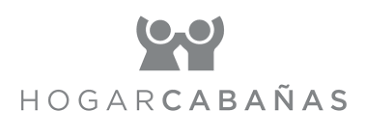 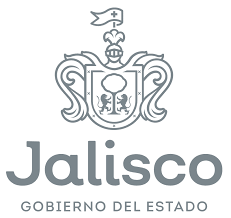 ORGANISMO PÚBLICO DESCENTRALIZADOHOGAR CABAÑASBASESLicitación Pública Local LPLCCC/HC/011/2024Con Concurrencia del Comité“ADQUISICIÓN DE FÓRMULAS LÁCTEAS PARA NIÑAS, NIÑOS Y ADOLESCENTES DEL HOGAR CABAÑAS"De conformidad con lo previsto por el artículo 134 de la Constitución Política de los Estados Unidos Mexicanos, artículos 1, 2, 3, 4, 5, 23, 24, 31, 34, 35, 47, 55, apartado 1, fracción I, II, III, IV, 59, 63, 69, y demás relativos de la Ley de Compras Gubernamentales, Enajenaciones y Contratación de Servicios del Estado de Jalisco y sus Municipios, y los artículos 1, 3, 4 y demás aplicables de su Reglamento; el Organismo Público Descentralizado Hogar Cabañas por conducto de su Dirección Administrativa a través de su Coordinación de Compras, ubicadas en Avenida Mariano Otero No. 2145, Colonia Residencial Victoria, C.P. 45089, en la ciudad de Zapopan, Jalisco; CONVOCA a las personas físicas y/o jurídicas interesadas en participar en el procedimiento de contratación ABIERTA mediante Licitación Pública Local LPLCCC/HC/011/2024, Con Concurrencia del Comité, ADQUISICIÓN DE FÓRMULAS LÁCTEAS PARA NIÑAS, NIÑOS Y ADOLESCENTES DEL HOGAR CABAÑAS.", en lo subsecuente “Procedimiento de Adquisición”, derivado de la solicitud con el Memorándum No. HC/M/NUT/002/2024, el cual se llevará a cabo con Recursos de origen estatal del ejercicio 2024, capitulo 2000, partida 2212 denominada “productos alimenticios para personas derivado de la prestación de servicios públicos en unidades de salud, educativas, de readaptación social y otras, provenientes de la fuente de financiamiento 11 aportaciones adicionales al refrendo vehicular, según el oficio TESORERÍA/HC/17/2024.B A S E S Para los fines de estas “BASES”, se entenderá por:CALENDARIO DE ACTIVIDADES(ACTOS)ESPECIFICACIONES.El objeto del presente procedimiento es la contratación para la “ADQUISICIÓN DE FÓRMULAS LÁCTEAS PARA NIÑAS, NIÑOS Y ADOLESCENTES DEL HOGAR CABAÑAS", conforme a las características señaladas en el ANEXO 1, de las presentes “BASES”, dichas especificaciones y características técnicas se consideran mínimas y con la más óptima calidad, por lo que los “PARTICIPANTES” podrán proponer bienes con especificaciones y características superiores, si así lo consideran conveniente. Las propuestas deberán ser entregadas de manera presencial de acuerdo al calendario de actividades en el “DOMICILIO” citado en la convocatoria. PLAZO, LUGAR Y CONDICIONES DE ENTREGA.La entrega de los bienes ser hará conforme al anexo 1 del presente “PROCEDIMIENTO DE ADQUISICIÓN” y deberán ser entregados mensualmente en los meses de mayo a noviembre de 2024 de acuerdo a las cantidades requeridas y solicitadas por el Organismo, mismas cantidades que se harán del conocimiento del proveedor de manera indubitable a través de correo electrónico con cinco días naturales de anticipación. En caso de no entregar las cantidades requeridas en la fecha solicitada, se procederá a las penas convencionales señaladas en el  numeral 23 de las presentes bases. Las obligaciones correrán a partir de la notificación de la “RESOLUCIÓN” y bajo la estricta responsabilidad del “PROVEEDOR”, quien se asegurará de su adecuado transporte hasta su correcta recepción a entera satisfacción de HOGAR CABAÑAS. La entrega de los bienes se realizará en el almacén en Avenida Lapizlázuli 3333, La Giralda, Zapopan, Jal. C.P. 45088, sin costo adicional para Hogar Cabañas y/o en Casa Varones, ubicación Calle Damián Carmona No. 275, Col. San Juan Bosco, C.P. 44730.Se considerará que el “PROVEEDOR” ha entregado los bienes, objeto de este “PROCEDIMIENTO DE ADQUISICIÓN”, una vez que en la factura y/o en la Orden de Compra correspondiente, se plasme el sello y firma del personal técnico responsable de “HOGAR CABAÑAS”, la Lic. María de los Ángeles García Calvario, Nutrióloga de Hogar Cabañas o de quien haga sus funciones.PAGO.El pago se efectuará en parcialidades una vez que sea realizada la entrega parcial de los bienes conforme a lo establecido en el numeral 2 de las presentes “BASES”, y dentro de los 30 días naturales posteriores a la recepción de la documentación correspondiente, en “HOGAR CABAÑAS”, de conformidad con los lineamientos de Hogar Cabañas.Documentos para pago parcial o finalOriginal y copia de la factura, a nombre de Hogar Cabañas, con domicilio en Avenida Mariano Otero No. 2145, Col. Residencial Victoria, en el municipio de Zapopan, Jalisco, C.P. 45089, R.F.C. ICA870101D3A, validada por “HOGAR CABAÑAS”.Impresión de la verificación del CFDI de la página del Sistema de Administración Tributaria.Copia del Acta de “RESOLUCIÓN” o “FALLO”. 1 copia del “CONTRATO”.1 copia de la garantía de cumplimiento de “CONTRATO” a nombre de Hogar Cabañas, con domicilio en la Avenida Mariano Otero No. 2145, Col. Residencial de Victoria, en el municipio de Zapopan, Jalisco, C.P. 45089, R.F.C. ICA870101D3A, en caso de corresponder.Copia de la Declaración de aportación del 5 al millar para el Fondo Impulso Jalisco (Anexo 7 de las “BASES”) en la cual el “PROVEEDOR” declara su voluntad de si o no realizar la retención del 5 al millar del monto total del contrato antes del IVA, para su entero al Fondo Impulso Jalisco. De ser el caso, de acuerdo con los artículos 76 y 77 de la Ley del Presupuesto, Contabilidad y Gasto Público del Estado de Jalisco, los pagos que se tengan que efectuar con cargo a ejercicios presupuestales futuros, estarán sujetos a la aprobación del presupuesto correspondiente. En caso de que las facturas entregadas para su pago presenten errores o deficiencias, “HOGAR CABAÑAS”, dentro de los tres días hábiles siguientes al de su recepción, indicará al “PROVEEDOR” las deficiencias que deberá corregir. El periodo que transcurra a partir de la indicación de las deficiencias y hasta que el “PROVEEDOR” presente las correcciones no se computará para efectos del plazo del pago estipulado.El pago de los bienes quedará condicionado proporcionalmente al pago que el “PROVEEDOR” deba efectuar, en su caso, por concepto de penas convencionales. Lo anterior sin perjuicio de que Hogar Cabañas pueda proceder al cobro de las penas convencionales previo al pago correspondiente conforme a lo estipulado en el “CONTRATO”.Es requisito indispensable para el pago, que el “PROVEEDOR” realice la entrega de la garantía de cumplimiento del “CONTRATO” de los bienes adjudicados en el supuesto de proceder.Vigencia de precios.La proposición presentada por los “LICITANTES”, será bajo la condición de precios fijos hasta la total entrega de los bienes. Al presentar su propuesta en la presente Licitación, los “PARTICIPANTES” dan por aceptada esta condición. Si con posterioridad a la adjudicación del presente proceso se presentan circunstancias económicas de tipo general ajenas a la responsabilidad de las partes, que provoquen directamente un aumento o reducción en los precios, se procederá de acuerdo con lo establecido en el artículo 75 de la Ley.(Para casos específicos y justificados que no sean por circunstancias económica de tipo general en este apartado debe señalarse la fórmula para los incrementos o decrementos).Impuestos y derechos“HOGAR CABAÑAS”, aceptará cubrir los impuestos que le correspondan, siempre y cuando se presenten desglosados en las “PROPUESTAS” y en las facturas.OBLIGACIONES DE LOS “PARTICIPANTES”.Contar con la capacidad administrativa, fiscal, financiera, legal, técnica y profesional para atender el requerimiento en las condiciones solicitadas.Presentar al momento del Registro para el Acto de Presentación y Apertura de Propuestas, el Manifiesto de Personalidad anexo a estas “BASES”, con firma autógrafa, así como la copia de la Identificación Oficial Vigente de la persona que vaya a realizar la entrega del sobre cerrado.Presentar todos los documentos y anexos solicitados en el numeral 9.1 de las presentes “BASES”, ya que son parte integral de la propuesta, para todos los efectos legales a que haya lugar, a excepción de los documentos opcionales.En caso de resultar adjudicado, si el “PARTICIPANTE” se encontrara dado de baja o no registrado en el “RUPC”, como lo establece el Capítulo III, de la “LEY”, deberá realizar su alta antes de la firma del respectivo contrato, este requisito es factor indispensable para la elaboración de la orden de compra y celebración del “CONTRATO”. La Dirección de Padrón de Proveedores determinará si su giro está incluido en el ramo de bienes que participa. En caso de no cumplir con lo anterior, no podrá celebrarse “CONTRATO” alguno, por lo que, no se celebrará “CONTRATO” con dicho participante y de resultar conveniente, se celebrará con el segundo lugar o se iniciará un nuevo “PROCEDIMIENTO DE ADQUISICIÓN”.Para efectos de inscripción o actualización del registro, los interesados deberán cumplir con los requisitos señalados en el artículo 20 de la “LEY”, así como los referidos en los artículos 20, 21 y 22 de su “REGLAMENTO”; para ello deberán de acudir a la Dirección de Padrón de Proveedores, en Avenida Fray Antonio Alcalde No. 1221, Col. Miraflores, C.P. 44100, Guadalajara, Jalisco, México.En caso de resultar adjudicado, deberá de suscribir el “CONTRATO” en los formatos, términos y condiciones que la Coordinación Jurídica de Hogar Cabañas establezca, mismo que atenderá en todo momento a las presentes “BASES”, el Anexo 1, junta aclaratoria y la propuesta del adjudicado.JUNTA ACLARATORIA.Los “LICITANTES” que estén interesados en participar en el procedimiento deberán de presentar sus dudas o solicitudes de aclaración de manera física en el domicilio en el domicilio Avenida Mariano Otero No. 2145, Col. Residencial Victoria, C.P. 45089 Zapopan, Jal. O por medio del correo: compras@hogarcabanas.org.mx, de HOGAR CABAÑAS, conforme al anexo de Solicitud de Aclaraciones y de manera digital en formato Word, a más tardar en el día, hora y domicilio conforme al calendario previsto en la convocatoria, de conformidad con los artículos 62 apartado 4, 63 y 70 de la “LEY”, 63, 64 y 65 de su “REGLAMENTO”.En caso de que las preguntas sean enviadas a través del correo electrónico, HOGAR CABAÑAS  enviará un correo de confirmación el mismo día de haberlas recibido. En caso de que el licitante no reciba dicha confirmación, será necesario presentar las preguntas de manera física en el domicilio señalado en el párrafo anterior.Las solicitudes de aclaración deberán plantearse de manera clara y concisa, además de estar directamente vinculadas con los puntos contenidos en la convocatoria, sus “BASES” y su ANEXO 1, indicando el numeral o punto específico con el cual se relaciona. Las solicitudes que no cumplan con los requisitos señalados, podrán ser desechadas por la “CONVOCANTE”.Serán atendidas únicamente las solicitudes de aclaración que se hayan recibido en el tiempo y forma establecidos, sin embargo, en el acto de junta de aclaraciones, los asistentes podrán formular cuestionamientos que no hayan sido plasmados en el documento entregado de forma previa, sin embargo, la “CONVOCANTE” no tendrá obligación de dar respuesta a éstos en el acta correspondiente, a no ser que, a su juicio, las respuestas otorgadas sean de trascendencia para la convocatoria y sus anexos. El registro para asistir al acto de junta aclaratoria se llevará a cabo el día, hora y domicilio conforme al calendario previsto en la convocatoria, siendo optativo para los licitantes la asistencia a la misma.El acto de Junta de Aclaraciones se llevará a cabo el día, hora y domicilio conforme al calendario previsto en la convocatoria, donde se dará respuesta a las preguntas recibidas.Las aclaraciones o la ausencia de ellas y los acuerdos tomados en el acto serán plasmadas en el Acta de la Junta de Aclaraciones, la cual será parte integral de la presente convocatoria para los efectos legales a los que haya lugar.VISITA DE CAMPO. No aplica.CARACTERÍSTICAS DE LA PROPUESTA.De conformidad con los artículos 64 y 65 de la “LEY”, el “PARTICIPANTE” deberá presentar su propuesta técnica y económica mecanografiada o impresa, debidamente firmada, dirigida al Comité de Adquisiciones de Hogar Cabañas” en la que debe constar el desglose de cada uno de los bienes que está ofertando y que la “CONVOCANTE” solicita adquirir. Todas y cada una de las hojas de la propuesta elaborada por el “PARTICIPANTE”, deberán presentarse firmadas de forma autógrafa por el titular o su representante legal.Todos los documentos que integren la propuesta deberán presentarse, dentro de un sobre cerrado el cual deberá contener en su portada la fecha, nombre del participante (Razón Social) y número del “PROCEDIMIENTO DE ADQUISICIÓN”. La no observancia de este inciso será motivo suficiente para desechar la propuesta.Los documentos no deberán estar alterados, tachados y/o enmendados.No se aceptarán opciones, el “PARTICIPANTE” deberá presentar una sola propuesta. La propuesta deberá presentarse en los términos de los formatos establecidos en los anexos 2 (Propuesta Técnica) y 3 (Propuesta Económica).El “PARTICIPANTE” deberá presentar de manera obligatoria, en los términos del formato establecido como Anexo 7 (Declaración de aportación cinco al millar para el Fondo Impulso Jalisco), su aceptación o no aceptación para la aportación cinco al millar del monto total adjudicado antes de I.V.A. para el Fondo.La propuesta deberá estar dirigida al Comité de Adquisiciones de Hogar Cabañas” y realizarse con estricto apego a las necesidades planteadas por la “CONVOCANTE” en las presentes “BASES”, de acuerdo a los bienes y especificaciones requeridas en el Anexo 1.La oferta se presentará en moneda nacional con los precios unitarios, I.V.A. y demás impuestos que en su caso correspondan desglosados. La propuesta económica deberá considerar para los cálculos aritméticos únicamente dos decimales. La propuesta deberá incluir todos los costos involucrados, por lo que no se aceptará ningún costo extra o precios condicionados.El participante en su propuesta podrá ofertar características superiores a los solicitados, lo cual deberá sustentarse documentalmente y deberá ser corroborado por el área requirente en su dictamen técnico.Toda la documentación elaborada por el “PARTICIPANTE”, deberá redactarse en español. Únicamente podrán presentarse certificaciones, folletos, catálogos y/o cualquier tipo de documento informativo en el idioma original, adjuntando traducción simple al español.La falta de alguna de estas características será causal desechamiento de la “PROPUESTA” del “LICITANTE”.Características adicionales de las propuestas.Para facilitar en el acto de apertura la revisión de los documentos requeridos, se sugiere que éstos sean integrados en una carpeta conteniendo:Índice que haga referencia al número de hojas y orden de los documentos.Hojas simples de color que separen cada sección de la propuesta en la que se mencione de qué sección se trata.Los documentos originales que se exhiban con carácter devolutivo y por lo tanto no deban perforarse, presentarse dentro de micas. El no presentarlos dentro de la mica, exime de responsabilidad a la Convocante de ser firmados y/o foliados.Sin grapas ni broches Baco.Todas las hojas deberán ir foliadas en el orden solicitado, por ejemplo: 1/3, 2/3, 3/3, lo anterior a efecto de garantizar a los participantes la inalterabilidad de las propuestas, así como darle certeza, seguridad, registro y control de todas y cada una de las hojas que integran la propuesta.La falta de alguna de las características adicionales de la propuesta, NO será causal de desechamiento de la “PROPUESTA” del “PARTICIPANTE”.EstratificaciónEn los términos de lo previsto por el apartado 1 del Artículo 68 de la “LEY”, con el objeto de fomentar la participación de las micro, pequeñas y medianas empresas en los procedimientos de adquisición y arrendamiento de bienes muebles, así como la contratación de servicios que realicen las dependencias y entidades de la Administración Pública Estatal, se deberá considerar el rango del “PARTICIPANTE” atendiendo a lo siguiente:MUESTRAS FÍSICAS.No se requieren.  PRESENTACIÓN DE PROPUESTAS. Presentación y apertura de propuestas técnicas y económicas.Este acto se llevará a cabo a el día y hora señalado en el calendario de actividades, en la Biblioteca Asunción García Sancho ubicada dentro de Edificio Naranja del Hogar Cabañas, ubicado en Avenida Mariano Otero No. 2145, Col. Residencial Victoria, C.P. 45089 Zapopan Jalisco. 
Los “PARTICIPANTES” que concurran al acto, deberán firmar de manera obligatoria, un registro para dejar constancia de su asistencia y poder presentar propuesta, el cual iniciará a la hora señalada en el calendario de actividades del día de la presentación y apertura de propuestas y en el cual deberán anotar su nombre completo, número de su Identificación Oficial vigente, Razón Social de la empresa, hora de registro y firma, en nuestra lista de asistencia.
Los “PARTICIPANTES” que concurran al acto, deberán entregar con firma autógrafa el “Manifiesto de Personalidad” anexo a estas “BASES” junto a una copia de su Identificación Oficial Vigente.Cualquier “PROVEEDOR” que no se haya registrado en tiempo y forma, no se tomará en cuenta su propuesta.EL SOBRE DE LA PROPUESTA TÉCNICA y ECONÓMICA deberá contener lo siguiente:Anexo 2 (Propuesta Técnica).Anexo 3 (Propuesta económica). Anexo 4 (Carta de Proposición).Anexo 5 (Acreditación) y documentos que lo acredite: en el caso de Personas Morales: copia de Acta Constitutiva, copia de Constancia de Situación Fiscal y copia de comprobante de domicilio. En el caso de Personas Físicas: Copia de Constancia de Situación Fiscal y copia de comprobante de domicilio;Anexo 6 (Declaración de Integridad y NO COLUSIÓN de proveedores).Anexo 7 (Declaración de aportación cinco al millar para el fondo impulso Jalisco).Anexo 8 (Manifiesto de Opinión Positiva de Cumplimiento de Obligaciones Fiscales). Constancia impresa de Opinión Positiva de Cumplimiento de Obligaciones Fiscales con una vigencia no mayor a 30 días naturales a la presentación de la propuesta, de acuerdo a lo solicitado en el numeral 25 de las presentes “BASES”. (Consultar el numeral 25).Anexo 9 (Manifiesto de Opinión de Cumplimiento de Obligaciones en Materia de Seguridad Social).Constancia de Opinión de Cumplimiento de Obligaciones en Materia de Seguridad Social), de conformidad a lo solicitado en el numeral 26 de las bases. (Consultar el numeral 26). Acuse de Obligaciones en Materia de Seguridad Social, de conformidad a lo solicitado en el numeral 26 de las bases. (Consultar el numeral 26).Anexo 10 Manifiesto de Opinión de Cumplimiento en materia del INFONAVIT. Constancia Impresa de Opinión de Cumplimiento en materia del INFONAVIT, de conformidad al numeral 27 de las bases. (Consultar el numera 27)Anexo 11 (Copia de Identificación Oficial Vigente).Anexo 12 Manifestación de Estar al Corriente en Obligaciones Patronales y Tributarias.Anexo 13 (Estratificación) y documentos que acrediten lo establecido en su numeral 2.La falta de cualquiera de los documentos anteriormente descritos a excepción de los documentos que, acrediten lo establecido en el numeral 2 del anexo 13, será motivo de desechamiento de la propuesta del participante.Dos o más personas podrán presentar conjuntamente una proposición sin necesidad de constituir una sociedad, o una nueva sociedad en caso de personas jurídicas; para tales efectos, en la proposición y en el “CONTRATO” se establecerán con precisión las Obligaciones de cada una de ellas, así como la manera en que se exigiría su cumplimiento. En este supuesto la proposición deberá ser firmada por el representante común que para ese acto haya sido designado por el grupo de personas; esto último en apego al artículo 64 Numeral 3 de la “LEY” y 79 de su “REGLAMENTO”.De conformidad con el artículo 79 del “REGLAMENTO” de la “LEY”, a la proposición conjunta deberá de adjuntarse un documento que cumpla con lo siguiente: Deberá estar firmado por la totalidad de los asociados o sus representantes legales.Deberá plasmarse claramente los compromisos que cada uno de los asociados asumirá en caso de resultar adjudicados.Deberá plasmarse expresamente que la totalidad de los asociados se constituyen en obligados solidarios entre sí.Deberá indicarse claramente a cargo de qué “PARTICIPANTE” correrá la obligación de presentar la garantía, en caso de que no sea posible que se presente de manera conjunta.Deberá señalarse el representante común para efectos de las notificaciones.En caso de no presentarse la documentación antes señalada no se considerará que constituye una propuesta conjunta.Este acto se llevará de la siguiente manera:A este acto deberá asistir un Representante de la empresa y presentar con firma autógrafa el “Manifiesto de Personalidad” anexo a estas “BASES”, así como una copia de su Identificación Oficial vigente (pasaporte, credencial para votar con fotografía, cédula profesional o cartilla del servicio militar);  Los “PARTICIPANTES” que concurran al acto firmarán un registro para dejar constancia de su asistencia.           Los “PARTICIPANTES” registrados entregarán su propuesta en sobre cerrado;En el momento en que se indique, los “PARTICIPANTES” ingresarán a la  Biblioteca Asunción García Sancho ubicada dentro de Edificio Naranja del Hogar Cabañas, ubicado en Avenida Mariano Otero No. 2145, Col. Residencial Victoria, C.P. 45089 Zapopan Jalisco. , llevándose a cabo la declaración oficial de apertura del acto;          Se hará mención de los “PARTICIPANTES” presentes;Se procederá a la apertura del sobre con las “PROPUESTAS”, verificando la documentación solicitada en el numeral 9 de las presentes “BASES”, sin que ello implique la evaluación de su contenido;          Los “PARTICIPANTES” darán lectura al total de su oferta económica I.V.A. incluido; De entre los licitantes que hayan asistido, éstos elegirán a cuando menos uno, que en forma conjunta con al menos un integrante del Comité designado por el mismo, rubricarán las partes de las proposiciones solicitados en el numeral 9 de estas “BASES”;Todos los documentos presentados quedarán en poder de la “CONVOCANTE” para su análisis, constancia de los actos y posterior “FALLO”;En el supuesto de que algún “PARTICIPANTE” no cumpla con la obligación de sostener todas y cada una de las condiciones de sus propuestas, o las retire antes de la emisión de la resolución que recaiga en el presente “PROCEDIMIENTO DE ADQUISICIÓN”, La Directora General de Hogar Cabañas o el funcionario que ésta designe para tal efecto, deberá informar a la Secretaría de Administración para que se aplique la sanción correspondiente. Si por cualquier causa el “COMITÉ” no cuente con quorum legal para sesionar en la fecha establecida para el acto de presentación y apertura de propuestas, o se deba suspender la sesión por causas justificadas, se solicitará a los “PARTICIPANTES” que hayan comparecido que procedan al registro y a entrega de los sobres con sus propuestas, firmándose estos en su presencia por al menos dos miembros del “COMITÉ”, quedando a resguardo del Secretario del “COMITÉ” junto con la lista de asistencia, bajo su más estricta responsabilidad, y hasta el momento de su apertura, debiéndose proceder a la apertura de los sobres en la Sesión inmediata siguiente, para lo cual se notificará a los “PARTICIPANTES” el día y hora en que se celebrará.Criterios para la evaluación de las propuestas y la adjudicación. El Presente “PROCEDIMIENTO DE ADQUISICIÓN”, será adjudicado por partidas completas a uno o varios participantes, por lo que el proveedor que desee participar en alguna partida deberá cotizar toda la cantidad si no será motivo de descalificación.Respecto de la evaluación de la propuesta económica ofertada por el o los licitantes, se precisa que, ésta, deberá ser hasta el 10% superior o inferior hasta en un 40% respecto de la media de precios que arrojo la investigación de mercado del presente “PROCEDIMIENTO DE ADQUISICIÓN”.METODO BINARIO El tipo de evaluación será el binario. En este sentido,  EL “ÁREA REQUIRENTE” emitirá un Dictamen Técnico, en el cual se señalará si los “LICITANTES” cumplen con los requisitos especificados en el Anexo 1, y en caso de que estos no cumplan, deberá estar debidamente justificado, una vez emitido dicho dictamen, la “CONVOCANTE” deberá elaborar un Dictamen Económico, el cual deberá contener la evaluación de los “LICITANTES” que cumplieron con los requerimientos técnicos mínimos solicitados por la “ÁREA REQUIRENTE”.La convocante podrá declinar las proposiciones cuyo costo sea de tal forma desproporcionado con respecto al del mercado, que evidencie no poder cumplir con los bienes requeridos.No será objeto de evaluación, las condiciones establecidas por la convocante que tengan como propósito facilitar la presentación de las proposiciones y agilizar la conducción; así como cualquier otro requisito cuyo incumplimiento, por sí mismo, no afecte la solvencia de las propuestas. La inobservancia por parte de los licitantes respecto a dichas condiciones o requisitos no será motivo para desechar sus propuestas.9.2.1 CRITERIOS DE PREFERENCIA, EMPATE Y PRECIOS NO CONVENIENTEEn caso de empate, el “COMITÉ” procederá en los términos del numeral 2 del artículo 49 y 68 de la “LEY” y de conformidad a lo dispuesto en el artículo 70 de su “REGLAMENTO”.En caso de resultar aplicable, para efecto de determinar los mejores grados de protección al medio ambiente, deberá escucharse la opinión de la Secretaría de Medio Ambiente y Desarrollo Territorial; mientras que para determinar los grados de preferencia y respecto de innovaciones tecnológicas, la Secretaría de Innovación, Ciencia y Tecnología, habrá de proponer los lineamientos que para tal efecto emita el “COMITÉ”.Para determinar el precio no conveniente o no aceptable se aplicará lo establecido en los artículos 71 y 69 apartado 1, fracción III de la “LEY”, en relación con su correlativo 69, segundo párrafo de su “REGLAMENTO”ACLARACIÓN DE LAS PROPUESTAS.La Dirección Administrativa a través de su “Coordinación de Compras”, por sus funcionarios adscritos a la misma, podrá solicitar aclaraciones relacionadas con las propuestas, a cualquier “PARTICIPANTE” por el medio que disponga, con fundamento en lo previsto en el artículo 69 Numeral 6 de la “LEY”. COMUNICACIÓN.Salvo lo dispuesto en el párrafo que antecede, desde la apertura de las propuestas y hasta el momento de la notificación de la adjudicación, los “PARTICIPANTES” no se pondrán poner en contacto con la “CONVOCANTE”, para tratar cualquier aspecto relativo a la evaluación de su propuesta. Cualquier intento por parte de un “PARTICIPANTE” de ejercer influencia sobre la “CONVOCANTE” para la evaluación o adjudicación, dará lugar a que se deseche su “PROPUESTA”.DESECHAMIENTO DE PROPUESTAS DE LOS “PARTICIPANTES”.La “CONVOCANTE” a través del “COMITÉ”, desechará total o parcialmente las propuestas de los “PARTICIPANTES” que incurran en cualquiera de las siguientes situaciones:Se encuentren en alguno de los casos previstos por el Artículo 52 de la “LEY”, o se compruebe su incumplimiento o mala calidad como “PROVEEDOR” del Gobierno del Estado, y las sanciones aplicadas con motivo de su incumplimiento se encuentren en vigor.Si incumple con cualquiera de los requisitos solicitados en las presentes “BASES” y sus anexos.Si un socio o administrador forma parte de dos o más de las empresas “PARTICIPANTES”, o forma parte de alguna empresa a la que se le haya cancelado o suspendido el registro en el Padrón.Cuando la propuesta presentada no esté firmada por la persona legalmente facultada para ello.La falta de cualquier documento solicitado. La presentación de datos falsos.Cuando de diversos elementos se advierta la posible existencia de arreglo entre los “PARTICIPANTES” para elevar los precios objeto del presente “PROCEDIMIENTO DE ADQUISICIÓN”.Si se acredita que al “PARTICIPANTE” que corresponda se le hubieren rescindido uno o más contratos por causas imputables al mismo y/o las sanciones aplicadas con motivo de incumplimiento se encuentren en vigor.Si el “PARTICIPANTE” no demuestra tener capacidad administrativa, fiscal, financiera, legal, técnica, de producción o distribución adecuada para atender el requerimiento de los bienes en las condiciones solicitadas.Si las ofertas presentadas no se realizan con estricto apego a las necesidades mínimas planteadas por la “CONVOCANTE” en las presentes “BASES”, de acuerdo a la descripción de las especificaciones y bienes requeridos.Si la propuesta económica del “PROVEEDOR” en este “PROCEDIMIENTO DE ADQUISICIÓN”, resulta superior a la del mercado a tal grado que la “CONVOCANTE” presuma que no representa una opción que convenga a los mejores intereses del Estado, atendiendo a lo dispuesto por el artículo 24, Numeral 1, fracción VII de la “LEY”, para la adjudicación de los bienes materia de este “PROCEDIMIENTO DE ADQUISICIÓN”.Si el importe de la propuesta presentada es de tal forma inferior a la del mercado a tal grado, que la “CONVOCANTE” considere que el participante no podrá entregar los bienes, por lo que incurrirá en incumplimiento.Cuando el “PARTICIPANTE” se niegue a que le practiquen visitas de verificación o inspección por parte de la “CONVOCANTE”, en caso de que ésta decida realizar visitas.Cuando el carácter de la licitación sea local y el participante no cuente con domicilio fiscal en el Estado de Jalisco.SUSPENSIÓN O CANCELACIÓN DEL “PROCEDIMIENTO DE ADQUISICIÓN”.La “CONVOCANTE” a través del “COMITÉ”, podrá cancelar o suspender parcial o totalmente el “PROCEDIMIENTO DE ADQUISICIÓN”, de acuerdo a las causales que se describen en el Numeral 3 del artículo 71 de la “LEY” y en el artículo, 74, 75 y 76 de su Reglamento o los supuestos que a continuación se señalan:Por caso fortuito o fuerza mayor o cuando ocurran razones de interés general.Cuando se advierta que las “BASES” difieren de las especificaciones de los bienes que se pretenden adquirir.Si se presume o acredita la existencia de irregularidades.Si ninguna de las ofertas propuestas en este “PROCEDIMIENTO DE ADQUISICIÓN”, aseguran al Hogar Cabañas las mejores condiciones disponibles para la adjudicación de los bienes materia de este “PROCEDIMIENTO DE ADQUISICIÓN”, por resultar superiores a los del mercado o ser inferiores a tal grado que la “CONVOCANTE” presuma que ninguno de los “PARTICIPANTES” podrá cumplir con el suministro de los mismos.Por orden escrita debidamente fundada y motivada o por resolución firme de autoridad judicial; por el órgano Interno de Control con motivo de inconformidades; así como por el “Comité de Adquisiciones del Hogar Cabañas”, en los casos en que tenga conocimiento de alguna irregularidad.A solicitud de HOGAR CABAÑAS, cuando dicha solicitud se encuentre debidamente justificada.En caso de que el “PROCEDIMIENTO DE ADQUISICIÓN” sea suspendido o cancelado se dará aviso a todos los “PARTICIPANTES”.DECLARACIÓN DE “PROCEDIMIENTO DE ADQUISICIÓN” DESIERTO.El COMITÉ”, podrá declarar parcial o totalmente desierto el “PROCEDIMIENTO DE ADQUISICIÓN” de conformidad con el artículo 71, Numeral 1 de la “LEY” o los supuestos que a continuación se señalan:Cuando no se reciba por lo menos una propuesta en el acto de presentación y apertura de propuestasCuando ninguna de las propuestas cumpla con todos los requisitos solicitados en estas “BASES”.Si a criterio del “Comité de Adquisiciones del Hogar Cabañas” ninguna de las propuestas cubre los elementos que garanticen al Hogar Cabañas las mejores condiciones.Si la oferta del Participante que pudiera ser objeto de adjudicación, excede el 10% o inferior en un 40% respecto de la media de precios que arroje la investigación de mercado del “PROCEDIMIENTO DE ADQUISICIÓN”.Si después de efectuada la evaluación técnica y económica no sea posible adjudicar a ningún Participante.REDUCCIÓN DE CANTIDADES.El “COMITÉ” podrá autorizar a solicitud de HOGAR CABAÑAS, y cuando se encuentre debidamente justificado, reducciones de las cantidades o bienes materia de la licitación pública, cuando el presupuesto asignado al procedimiento de contratación sea rebasado por las proposiciones presentadas. Al efecto, los responsables del dictamen económico verificarán previamente que los precios de la misma son aceptables; el HOGAR CABAÑAS emitirá oficio en el que se indique la necesidad y conveniencia de efectuar la reducción respectiva, así como la justificación para no reasignar recursos a fin de cubrir el faltante.NOTIFICACIÓN DEL “FALLO” O “RESOLUCIÓN”.Se dará a conocer el día y hora señalado en el calendario de actividades, de acuerdo a lo establecido en el apartado 1 del artículo 69 de la “LEY”, se dará a conocer la resolución del presente procedimiento a través de página web del ente o por correo electrónico manifestado por el participante en el numeral 9 (nueve) del Anexo 4 “Carta de Proposición”.Así mismo se fijará un ejemplar del acta de fallo en la pizarra oficial ubicada en la Recepción dentro de HOGAR CABAÑAS, ubicado en Mariano Otero No. 2145, Col. Residencial Victoria, C.P. 45089, en el Municipio de Zapopan, Jalisco, durante un periodo mínimo de 10 días naturales, siendo de la exclusiva responsabilidad de los “PROVEEDORES” el acudir a enterarse de su contenido.La notificación del “FALLO” o “RESOLUCIÓN” podrá diferirse o anticiparse en los términos del artículo 65 fracción III de la “LEY”.Con la notificación del “FALLO” o “RESOLUCIÓN” por el que se adjudica el “CONTRATO”, las obligaciones derivadas de éste serán exigibles de conformidad al artículo 77 apartado 1 de la “LEY”.FACULTADES DEL “COMITÉ”El “COMITÉ” resolverá cualquier situación no prevista en estas “BASES” y tendrá las siguientes facultades:Dispensar defectos de las propuestas, cuya importancia en sí no sea relevante, siempre que exista la presunción de que el “PARTICIPANTE” no obró de mala fe.Rechazar propuestas cuyo importe sea de tal forma inferior, que la “CONVOCANTE” considere que el “PARTICIPANTE” no podrá entregar/prestar los bienes, por lo que incurrirá en incumplimiento.Si al revisar las propuestas existiera error aritmético y/o mecanográfico, se reconocerá el resultado correcto y el importe total será el que resulte de las correcciones realizadas.Cancelar, suspender o declarar desierto el procedimiento.Verificar todos los datos y documentos proporcionados en la propuesta correspondiente, y si se determina que por omisión o dolo el “PARTICIPANTE”, no estuviera en posibilidad de cumplir con lo solicitado en estas “BASES” y sus anexos, el “COMITÉ” podrá adjudicar al “PARTICIPANTE” que hubiera obtenido el segundo lugar de acuerdo a los dictámenes que se practiquen a las propuestas presentadas o convocar a un nuevo “PROCEDIMIENTO DE ADQUISICIÓN” si así lo considera conveniente.Solicitar el apoyo a cualquiera de las áreas técnicas del gobierno del estado, con el fin de emitir su resolución;Solicitar al personal de HOGAR CABAÑAS que hagan las visitas de inspección - en caso de ser necesarias - a las instalaciones de los “PARTICIPANTES”, con el fin de constatar su existencia, capacidad de producción, y demás elementos necesarios, para asegurar el cumplimiento de las obligaciones que se deriven de una posible adjudicación, y a llegarse de elementos para emitir su resolución. Emitir su “RESOLUCIÓN” sobre las mejores condiciones de calidad, servicio, precio, pago y tiempo de entrega ofertadas por los “PROVEEDORES”, con motivo de las solicitudes de aprovisionamiento, materia de su competencia, para la adquisición, enajenación y arrendamiento de bienes muebles y la contratación de serviciosRealizar las aclaraciones pertinentes respecto a lo establecido en las presentes “BASES”; y Demás descritas en el artículo 24 de la “LEY”.De conformidad con los artículos 23, 24 y 31 de la “LEY”, las consultas, asesorías, análisis opinión, orientación y “RESOLUCIONES” que son emitidas por el “COMITÉ” de Adquisiciones son tomadas considerando única y exclusivamente la información, documentación y dictámenes que lo sustenten o fundamente y que son presentados por parte de los “LICITANTES” y Servicios Públicos a quienes corresponda, siendo de quien los presenta la responsabilidad de su revisión, acciones, veracidad, faltas u omisiones en su contenido. FIRMA DEL “CONTRATO”.Para estar en condiciones de suscribir el contrato, el “PARTICIPANTE” deberá tener público el resultado de la consulta de su opinión del cumplimiento de obligaciones fiscales en materia de seguridad social. En caso de no encontrarse público, se entenderá actualizado el supuesto del artículo 77 numeral 2 de la “LEY”.El “PARTICIPANTE” adjudicado, se obliga a proporcionar la documentación que le sea requerida y firmar el “CONTRATO” en un plazo no mayor de 10 días hábiles contados a partir de la fecha de la notificación del “FALLO” o “RESOLUCIÓN”, conforme al numeral 16 de las presentes “BASES”. Una vez firmado en su totalidad se le proporcionará un ejemplar, previa entrega de las garantías de cumplimiento del “CONTRATO”, esto de conformidad con el artículo 76 de la “LEY”. El “CONTRATO” podrá ser modificado de acuerdo a lo establecido en los artículos 80 y 81 de la “LEY”.La persona que deberá acudir a la firma del “CONTRATO” tendrá que ser el Representante Legal que se encuentre registrado como tal en el padrón de proveedores, acreditando su personalidad jurídica mediante original de su Identificación Oficial vigente (cartilla, pasaporte, cédula profesional o credencial para votar con fotografía).El “CONTRATO” deberá suscribirse en los formatos, términos y condiciones que determine la Coordinación Jurídica de HOGAR CABAÑAS, mismo que corresponderá en todo momento a lo establecido en las presentes “BASES”, el Anexo 1 y la propuesta del “PROVEEDOR” adjudicado.Si el interesado no firma el “CONTRATO” por causas imputables al mismo, HOGAR CABAÑAS por conducto de la “DIRECCIÓN GENERAL”, sin necesidad de un nuevo procedimiento, deberá adjudicar el “CONTRATO” al “PARTICIPANTE” que haya obtenido el segundo lugar, siempre que la diferencia en precio con respecto a la proposición inicialmente adjudicada no sea superior a un margen del diez por ciento (10%). En caso de que hubiera más de un “PARTICIPANTE” que se encuentre dentro de ese margen, se le convocará a una nueva sesión en donde podrán mejorar su oferta económica y se adjudicará a quien presente la de menor precio. De resultar conveniente se podrá cancelar e iniciar un nuevo “PROCEDIMIENTO DE ADQUISICIÓN”.VIGENCIA DEL “CONTRATO”.El “CONTRATO” a celebrarse con el “PARTICIPANTE” que resulte adjudicado en el presente procedimiento, tendrá una vigencia a partir de la fecha de la firma del “CONTRATO” y hasta el 05 de diciembre de 2024, en atención a los plazos establecidos en las presentes “BASES”, sus anexos y la propuesta del “PROVEEDOR” adjudicado, y podrá prorrogarse a solicitud de la “ÁREA REQUIRENTE “ siempre y cuando se encuentre debidamente justificado, conforme a lo previsto en el artículo 80 de la “LEY”.ANTICIPO. No se dará anticipo. GARANTÍAS.En caso de que el monto total del “CONTRATO” incluyendo el “I.V.A.”, sea superior a el equivalente a cuatro mil veces el valor diario de la Unidad de Medida y Actualización, el “PROVEEDOR” deberá entregar una garantía del 10% (diez por ciento) del monto total del “CONTRATO” “I.V.A.” incluido, para responder por el cumplimiento de las obligaciones establecidas en las presentes “BASES” y en el “CONTRATO” respectivo, de conformidad a la normatividad vigente. La garantía deberá ser a través de fianza, cheque certificado o de caja. Ésta deberá ser expedida por afianzadora nacional y contener el texto del Anexo 14 (fianza del 10% del cumplimiento del “CONTRATO”) a favor de Hogar Cabañas, según lo previsto en el artículo 76 fracción IX y 84 de la “LEY”. Dichas garantías deberán constituirse en moneda nacional y estarán en vigor a partir de la fecha del “CONTRATO”, pudiendo ser exigibles en cualquier tiempo, en la cual, la Compañía Afianzadora se deberá sujetar a la Competencia de los Tribunales del Primer Partido Judicial del Estado de Jalisco, así como aceptar el afianzamiento en caso de que se otorgue alguna prórroga a su fiado, o se celebre acuerdo modificatorio al “CONTRATO” principal con éste, sin necesidad de que se notifique a la afianzadora las prórrogas que en su caso se otorguen al fiado.SANCIONES.Se podrá cancelar el pedido y/o “CONTRATO” y podrá hacerse efectiva la garantía de cumplimiento de “CONTRATO”, según lo dispuesto por el artículo 116 de la “LEY”, en los siguientes casos:Cuando el “PROVEEDOR” no cumpla con alguna de las obligaciones estipuladas en el “CONTRATO”.Cuando hubiese transcurrido el plazo adicional que se concede a los “PROVEEDORES”, para corregir las causas de rechazos que en su caso se efectúen.En caso de entregar bienes con especificaciones diferentes a las ofertadas, la “DIRECCIÓN GENERAL” considerará estas variaciones como un acto doloso y será razón suficiente para hacer efectiva la garantía de cumplimiento de “CONTRATO” y la cancelación total del pedido y/o “CONTRATO”, aun cuando el incumplimiento sea parcial e independientemente de los procedimientos legales que se originen.En el supuesto de que el proveedor adjudicado se encuentre dentro de las listas a que se refiere el artículo 69 B del Código Fiscal de la Federación.En caso de rescisión del “CONTRATO” por parte de HOGAR CABAÑAS, por cualquiera de las causas previstas en las presentes “BASES” o en el “CONTRATO”.DE LA PENALIZACIÓN POR ATRASO EN LA ENTREGA DE LOS BIENES. En caso que el “PROVEEDOR” tenga atraso en la entrega de los bienes por cualquier causa que no sea derivada de HOGAR CABAÑAS y/o el AREA REQUIRENTE, se le aplicará una pena convencional de conformidad a la siguiente tabla:DEL RECHAZO Y DEVOLUCIONES. En caso de que los bienes entregados por el “PROVEEDOR” sean defectuosos, faltos de calidad en general o tengan diferentes especificaciones a las solicitadas, el HOGAR CABAÑAS podrá rechazarlos, ya sea que no los reciba, o los regrese por haber detectado el incumplimiento posterior a la recepción, en caso de haberse realizado el pago, el “PROVEEDOR” se obliga devolver las cantidades pagadas con los intereses correspondientes, aplicando una tasa equivalente al interés legal sobre el monto a devolver, y a recibir a su costa los bienes que sean rechazados por HOGAR CABAÑAS o el ÁREA REQUIRENTE”, lo anterior sin perjuicio de que se pueda hacer efectiva la garantía señalada en el numeral 21 de las presentes “BASES”,  y ejercerse las acciones correspondientes por daños y perjuicios.En caso de que el bienes entregado por el “PROVEEDOR” sea falto de calidad en general, no se presente con elementos capacitados, o no cumpla con las diferentes especificaciones solicitadas, el HOGAR CABAÑAS podrá rechazarlos, en caso de haberse realizado el pago, el “PROVEEDOR” se obliga devolver las cantidades pagadas con los intereses correspondientes, aplicando una tasa equivalente al interés legal sobre el monto a devolver, lo anterior sin perjuicio de que se pueda hacer efectiva la garantía señalada en el numeral 21 de las presentes “BASES”,  y ejercerse las acciones correspondientes por daños y perjuicios.DE LA OPINIÓN POSITIVA DE LA OBLIGACIONES FISCALES (SAT).El “PARTICIPANTE” deberá presentar el documento vigente expedido por el Servicio de Administración Tributaria (SAT) emita una opinión positiva de cumplimiento de obligaciones fiscales, la cual podrá obtenerse por Internet en la página del SAT, en la opción “Mi portal”, con la Clave de Identificación Electrónica Fortalecida.Dicho documento se deberá presentar en sentido positivo con vigencia no mayor a 30 días naturales de la fecha establecida para la presentación y apertura de propuestas, el cual se verificará el código QR contenido en el documento, para lo cual el “PARTICIPANTE” deberá cerciorarse de que la impresión del mismo sea legible para llevar a cabo la verificación. Las inconsistencias en este punto, serán motivo de desechamiento de la “PROPUESTA” del “PARTICIPANTE”.DE LA OPINIÓN POSITIVA DE LAS OBLIGACIONES EN MATERIA DE SEGURIDAD SOCIAL (IMSS).Dicho documento se deberá presentar en sentido positivo y con fecha de expedición dentro del periodo comprendido a partir de la publicación de las “BASES” hasta el día del acto de “PRESENTACIÓN Y APERTURA DE PROPUESTAS”, el cual se verificará el código QR contenido en el documento, para lo cual el “PARTICIPANTE” deberá cerciorarse de que la impresión del mismo sea legible para llevar a cabo la verificación.El “PARTICIPANTE” deberá autorizar al IMSS a hacer público el resultado de la consulta de su opinión del cumplimiento de obligaciones fiscales en materia de seguridad social, según el siguiente procedimiento:I.     Ingresar al Buzón IMSS, por la página electrónica del Instituto (www.imss.gob.mx/buzonimss), a través del medio de autenticación correspondiente.II.     Del menú, seleccionar la opción "Cobranza".III.    Del menú, seleccionar la opción "32D Autorización de Opinión Pública" y después la opción "Autorizo hacer pública mi opinión del cumplimiento".IV.   Dar clic en el botón "Guardar" y firmar mediante la e.firma.V.    El Buzón IMSS generará el acuse correspondiente, mismo que se deberá presentar dentro de la propuesta del participante, como parte del ANEXO 9. Asimismo, el “PARTICIPANTE” deberá, mediante la suscripción del ANEXO 9, manifestar su consentimiento expreso para que el HOGAR CABAÑAS, a través de sus áreas competentes, lleve a cabo la consulta en línea de su opinión del cumplimiento de sus obligaciones fiscales en materia de seguridad social o del resultado de dicha opinión.DE LA OPINIÓN POSITIVA DE LAS OBLIGACIONES EN MATERIA DEL INFONAVIT.Dicho documento se deberá presentar en sentido positivo con vigencia no mayor a 30 días naturales de la fecha establecida para la presentación y apertura de propuestas, el cual se verificará el código QR contenido en el documento, para lo cual el “PARTICIPANTE” deberá cerciorarse de que la impresión del mismo sea legible para llevar a cabo la verificación.Las inconsistencias en este punto, serán motivo de desechamiento de la “PROPUESTA” del “PARTICIPANTE”.Lo anterior en términos del acuerdo ACUERDO del H. Consejo de Administración del Instituto del Fondo Nacional de la Vivienda para los Trabajadores por el que se emiten las Reglas para la obtención de la constancia de situación fiscal en materia de aportaciones patronales y entero de descuentos, publicado en el Diario Oficial de la Federación el 28 veintiocho de junio del 2017 dos mil diecisiete. INCONFORMIDADES.Los Licitantes podrán interponer Recurso de Inconformidad Ante el Órgano Interno de Control  con domicilio en Mariano Otero 2145 Colonia Residencia Victoria En Zapopan JaliscoSe dará curso al procedimiento de inconformidad conforme a lo establecido por los artículos 91 y 92 de la “LEY”.DERECHOS DE LOS LICITANTES Y “PROVEEDORES”.Inconformarse en contra de los actos de la “LICITACIÓN”, su cancelación y la falta de formalización del “CONTRATO” en términos de los artículos 90 a 109 de la “LEY”;Tener acceso a la información relacionada con la “CONVOCATORIA”, igualdad de condiciones para todos los interesados en participar y que no sean establecidos requisitos que tengan por objeto o efecto limitar el proceso de competencia y libre concurrencia.Derecho al pago en los términos pactados en el “CONTRATO”, o cuando no se establezcan plazos específicos dentro de los 30 días naturales siguientes a partir de la entrega de la factura respectiva, previa entrega de los bienes en los términos del “CONTRATO” de conformidad con el artículo 87 de la “LEY”;Solicitar el procedimiento de conciliación ante cualquier diferencia derivada del cumplimiento del “CONTRATO” o pedidos en términos de los artículos 110 a 112 de la “LEY”;Denunciar cualquier irregularidad o queja derivada del procedimiento ante el órgano correspondiente.DECLARACIÓN DE APORTACIÓN CINCO AL MILLAR PARA EL FONDO IMPULSO JALISCO.De conformidad con el artículo 149 de la “LEY” los participantes deberán de manera obligatoria declarar por escrito en los términos del Anexo 7, su voluntad o su negativa para la aportación/retención cinco al millar del monto total del contrato antes de “I.V.A.”, para que sea destinado al “FONDO”. Bajo ningún supuesto dicha aportación/retención deberá incrementar su propuesta económica ni repercutir en la calidad de los bienes a entregar, su contravención será causa de desechamiento de la propuesta presentada.En caso de aceptar realizar dicha aportación, la misma le será retenida por Hogar Cabañas en una sola ministración en el primer pago, por lo que deberá señalar el concepto de retención del cinco al millar en el CFDI que se emita para efectos de pago.Zapopan, Jalisco; 25 de abril del 2024RELACIÓN DE ANEXOSLICITACIÓN PÚBLICA LOCAL LPLCCC/HC/011/2024CON CONCURRENCIA DEL COMITÉ“ADQUISICIÓN DE FÓRMULAS LÁCTEAS PARA NIÑAS, NIÑOS Y ADOLESCENTES DEL HOGAR CABAÑAS"SOLICITUD DE ACLARACIONESLICITACIÓN PÚBLICA LOCAL LPLCCC/HC/011/2024CON CONCURRENCIA DEL COMITÉ“ADQUISICIÓN DE FÓRMULAS LÁCTEAS PARA NIÑAS, NIÑOS Y ADOLESCENTES DEL HOGAR CABAÑAS"MANIFIESTO DE PERSONALIDADLICITACIÓN PÚBLICA LOCAL LPLCCC/HC/011/2024CON CONCURRENCIA DEL COMITÉ“ADQUISICIÓN DE FÓRMULAS LÁCTEAS PARA NIÑAS, NIÑOS Y ADOLESCENTES DEL HOGAR CABAÑAS"Zapopan, Jalisco, a ___ de ____ del 2024Comité de Adquisiciones del Hogar CabañasPRESENTE.Declaro bajo protesta de decir verdad, que cuento con las facultades suficientes para intervenir en el Acto de Presentación y Apertura de Proposiciones y presentar la propuesta en sobre cerrado (a nombre propio/a nombre de mi representada) en mi carácter de (persona física/representante legal/apoderado) asimismo, manifiesto que (no me encuentro/mi representada no se encuentra) en ninguno de los supuestos establecidos en el artículo 52 de la Ley de Compras Gubernamentales, Enajenaciones y Contratación de Servicios del Estado de Jalisco y sus Municipios.RELACION DE SOCIOS, ACCIONISTAS Y, PRINCIPALES ÓRGANOS DE DIRECCIÓN (ADMINISTRADOR GENERAL ÚNICO O, CONSEJO DE ADMINSTRACIÓN).LA PRESENTACIÓN DE ESTE DOCUMENTO ES DE CARÁCTER OBLIGATORIO. SIN ÉL NO SE PODRÁ PARTICIPAR NI ENTREGAR PROPUESTA ALGUNA ANTE LA UNIDAD CENTRALIZADA DE COMPRAS, de conformidad con el artículo 59, numeral 1 fracciones VI y VIII de la Ley.  Nota: en caso de no ser el representante legal, este documento fungirá como Carta Poder simple, por lo que la figura de la persona que asista será la de “Apoderado”, y en cuyo caso, este documento deberá ser firmado también por el Representante Legal y anexarse copia de identificación de ambos.ATENTAMENTE________________________________Nombre y firma del Participante o Representante Legaly (nombre de la empresa)ATENTAMENTE___________________________________Nombre y firma de quien recibe el poder.El presente manifiesto deberá ser engrapado por fuera del sobre de la propuesta presentada.ANEXO 1 TÉCNICO LICITACIÓN PÚBLICA LOCAL LPLCCC/HC/011/2024CON CONCURRENCIA DEL COMITÉ“ADQUISICIÓN DE FÓRMULAS LÁCTEAS PARA NIÑAS, NIÑOS Y ADOLESCENTES DEL HOGAR CABAÑAS"Los proveedores interesados en participar, deberán cotizar de acuerdo al anterior orden (partidas) solicitadas; en caso contrario no serán tomados en cuenta, y desde luego considerando las siguientes especificaciones técnicas.OBJETIVO:Objetivo general de la adquisición:Dotar de insumos alimenticios para la preparación de alimentos, para los residentes de Hogar Cabañas y Casa Varones (lactantes, maternales, niños, niñas y adolescentes),  NECESARIOS E INDISPENSABLES PARA EL ADECUADO DESARROLLO NUTRICIONAL DE DICHA POBLACIÓN, PARA PODER GARANTIZAR LOS ALIMENTOS Y PROGRAMACIÓN DE MENÚS SALUDABLES, VARIADOS Y EQUILIBRADOS.            Donde serán utilizados y resguardados los insumos alimenticios:En el almacén en Avenida Lapizlázuli 3333, La Giralda, Zapopan, Jal. C.P. 45088, sin costo adicional para Hogar Cabañas y/o en Casa Varones, ubicación Calle Damián Carmona No. 275, Col. San Juan Bosco, C.P. 44730.            Los Insumos serán para:Lactantes, maternales, niñas, niños y adolescentes residentes de este organismo público descentralizado Hogar Cabañas y Casa Varones. Insumos Alimenticios para la Preparación de Alimentos para Hogar cabañas organismo público Descentralizado, por Modalidad de Contrato Abierto de acuerdo al artículo 79 de la Ley de Compras Gubernamentales Enajenaciones y Contratación de Servicios del Estado de Jalisco y sus Municipios.Es importe mencionar que el contrato abierto tiene la finalidad de controlar el flujo de efectivo asignado por la Tesorería y un mejor Control en las áreas almacenarías, evitando la posible caducidad de los insumos para la preparación de los alimentos. TIEMPO DE ENTREGAEl proveedor debe otorgar en tiempo los insumos necesarios que le sean solicitados de acuerdo a la programación de entrega que establezca el personal autorizado para la recepción y control de los insumos.El proveedor tendrá que tener la capacidad de entregar el producto los 7 siete días de a semana las 24 horas del día, los 365 días del año, en caso de contingencia o una situación no prevista.Serán entregados los bienes en el Almacén General de Hogar Cabañas Av. Lapislázuli No. 3333, Col. Residencial Victoria, Zapopan, Jalisco. GARANTÍASCalidad del Producto:Sensorial; visual adecuada presentación de los insumos alimenticios, olfativa de acuerdo a las características de los elementos que la componen, gustativas excelente y agradable sabor, tacto y sonido.Nutritiva; satisfaga las necesidades del organismo en términos de energía y nutrientes.Sanitaria; garantizar la salubridad.Higiénica; adecuado tratamiento térmico, buenas condiciones de almacenamiento para evitar la descomposición o contaminación de la materia prima.Sistemas de producción, elaboración y comercialización de los insumos alimenticios o sea prácticas recomendables de manipulación de dichos insumos.Prácticas tradicionales de producción y manipulación de los insumos alimenticios, que logren márgenes de seguridad, basados en años de experiencia.OBLIGACIONES DE LOS PARTICIANTESLos alimentos deberán estar en su empaque de conservación original y que cuenten con caducidad a la vista (de al menos 9 meses) y fecha de elaboración, se requiere caducidad amplia.Los empaques que muestren alteraciones, raspaduras o enmendaduras que afecten la visibilidad de la vigencia y/o caducidad, no serán recibidos.Los artículos que presenten raspaduras, golpes, abolladuras o algún otro defecto dentro o fuera de su empaque no serán recibidos bajo ninguna circunstancia y el proveedor deberá de cambiarlos en un plazo máximo de 24 horas, sin costo adicional para este organismo.Deberán ser trasladados en la temperatura que se requiera para la adecuada conservación de los mismos, para que se garantice su buen estado. Al momento de la entrega física de los productos asignados, en el almacén o en los comedores de este organismo, según indique el personal autorizado para las solicitudes de estos insumos, la descarga del mismo será por cuenta del proveedor asignado.El proveedor se ajustara a los procedimiento de control y soportes de pago por los insumos, que establezca la Dependencia, debiendo entregar los documentos que para el caso le sean solicitados por el personal autorizado (Carta Compromiso firmada por el proveedor en cuanto este concepto se refiere). Quedando en el entendido que de acuerdo a los comprobantes que el proveedor presente, que acrediten que efectivamente se realizó la entrega de los insumos a la persona autorizada para la recepción y control de estos, serán considerados como insumos que serán cobrados, en los casos que dichos comprobantes no reúnan los requisitos de confiabilidad no serán considerados como otorgados y son serán cobrados. El proveedor respetara su propuesta técnica y económica durante el periodo establecido, no debiendo interrumpir la entrega de los bienes antes del término del período por el que fue contratado.Se realizará en forma mensual auditoria a los insumos alimenticios, por personal adscrito a la     Dependencia (Dirección Administrativa o el Coordinador de Compras de Hogar Cabañas), esto con el fin de garantizar la calidad del servicio que está brindando el proveedor.ENTREGABLES• El proveedor deberá entregar Carta Compromiso de acuerdo al  6. OBLIGACIONES DE LOS PARTICIPANTES, en el numeral 10.***FIN DEL ANEXO 1***ANEXO 2LICITACIÓN PÚBLICA LOCAL LPLCCC/HC/011/2024CON CONCURRENCIA DEL COMITÉ“ADQUISICIÓN DE FÓRMULAS LÁCTEAS PARA NIÑAS, NIÑOS Y ADOLESCENTES DEL HOGAR CABAÑAS"Zapopan, Jalisco, a ___ de ____ de 2024Comité de Adquisiciones del Hogar CabañasPRESENTES.(PROPUESTA TÉCNICA)NOTA: Se deberá realizar el desglose a detalle del anexo técnico (Especificaciones) cumpliendo con lo requerido en el mismo en formato libre, señalando marca y garantía de lo ofertado.TIEMPO DE ENTREGA:  (Deberá especificar si son días hábiles y naturales, considerando los tiempos reales de entrega y fechas específicas).En caso de ser adjudicado proporcionaré bienes en los términos y condiciones del presente anexo, la orden de compra y/o contrato, la convocatoria y las modificaciones que se deriven de las aclaraciones del presente procedimiento. Seré responsable por los defectos, vicios ocultos o falta de calidad en general de los bienes por cualquier otro incumplimiento en que puedan incurrir en los términos de la orden de compra y/o contrato. La garantía de los insumos será mínimo por 12 meses.Todas las Especificaciones Señaladas en este Anexo son Mínimas, por lo que el Licitante Podrá Ofertar bienes  con Especificaciones y Características Superiores, si así lo considera Conveniente.Los participantes deberán presentar la totalidad de su propuesta debidamente foliada a efecto de facilitar la revisión.ATENTAMENTE____________________________________________________Nombre y firma del Participante o Representante Legal del mismo.ANEXO 3LICITACIÓN PÚBLICA LOCAL LPLCCC/HC/011/2024CON CONCURRENCIA DEL COMITÉ“ADQUISICIÓN DE FÓRMULAS LÁCTEAS PARA NIÑAS, NIÑOS Y ADOLESCENTES DEL HOGAR CABAÑAS"Zapopan, Jalisco, a ___ de ____ del 2024Comité de Adquisiciones del Hogar CabañasPRESENTE.PROPUESTA ECONÓMICACANTIDAD CON LETRA:TIEMPO DE ENTREGA: (De no señalar fecha específica, el Licitante deberá señalar si el número de días son naturales, tomando en cuenta que estos se contarán a partir de la suscripción del contrato en caso de resultar adjudicado)CONDICIONES DE PAGO:(De solicitar pagos parciales, deberá especificar el monto de cada parcialidad contra entrega y entera satisfacción de Hogar Cabañas).NOTA. - En caso de considerar que alguna sub-partida, concepto, bienes ofertado no tendrá costo alguno, deberá precisar en el renglón correspondiente: S/C, N/A o en su defecto plasmar el número “0”.  Declaro bajo protesta de decir verdad que los precios cotizados son bajo la condición de precios fijos y que los precios incluyen todos los costos involucrados y se presentan en moneda nacional con los impuestos desglosados.  Manifiesto que los precios cotizados en la presente propuesta, serán los mismos en caso de que la Hogar Cabañas y/o el “COMITÉ” según corresponda opte por realizar ajustes al momento de adjudicar de forma parcial los bienes objeto de este “PROCEDIMIENTO DE ADQUISICIÓN”.ATENTAMENTE___________________________Nombre y firma del Participanteo Representante Legal del mismo.ANEXO 4LICITACIÓN PÚBLICA LOCAL LPLCCC/HC/011/2024CON CONCURRENCIA DEL COMITÉ“ADQUISICIÓN DE FÓRMULAS LÁCTEAS PARA NIÑAS, NIÑOS Y ADOLESCENTES DEL HOGAR CABAÑAS"CARTA DE PROPOSICIÓNZapopan, Jalisco, a ___ de ____ del 2024Comité de Adquisiciones del Hogar CabañasPRESENTE.En atención al procedimiento LICITACIÓN PÚBLICA LOCAL LPLCCC/HC/011/2024, CON CONCURRENCIA DEL COMITÉ, “ADQUISICIÓN DE FÓRMULAS LÁCTEAS PARA NIÑAS, NIÑOS Y ADOLESCENTES DEL HOGAR CABAÑAS",  (En lo subsecuente “el proceso de adquisición”), el suscrito (nombre del firmante) en mi calidad de Representante Legal de (Nombre del Participante), manifiesto bajo protesta de decir verdad que:Que cuento con facultades suficientes para suscribir la propuesta en el presente procedimiento de adjudicación, así como para la firma y presentación de los documentos y el contrato que se deriven de éste, a nombre y representación de (Persona Física o Jurídica). Así mismo, manifiesto que cuento con número de proveedor (XXXXXXXXXXXX) y con Registro Federal de Contribuyentes (XXXXXXXXX), y en su caso me comprometo a realizar los trámites de registro y actualización ante el Padrón de Proveedores en los términos señalados en las presentes Bases, para la firma del contrato que llegare a celebrarse en caso de resultar adjudicado.Que mi representada señala (o “que señalo”) como domicilio para todos los efectos legales a que haya lugar la finca marcada con el número xx de la calle xx, de la colonia XXXXXXXXXXXXX, de la ciudad de xx, C.P. XXXXX, teléfono xx, fax xx y correo electrónico XXXXXX.Que he leído, revisado y analizado con detalle todas las condiciones de las Bases del presente proceso de adjudicación, las especificaciones correspondientes y el juego de Anexos que me fueron proporcionados por la Unidad Centralizada de Compras del Hogar Cabañas, obligándome a cumplir con lo estipulado en cada uno de ellos y/o acatar las aclaraciones realizadas por las áreas técnicas del presente procedimiento.Que mi representante entregará (o “Que entregaré”) los bienes a que se refiere el presente Procedimiento de Licitación de acuerdo con las especificaciones y condiciones requeridas en las Bases de este proceso de adjudicación, con los precios unitarios señalados en mi propuesta económica. Que se han formulado cuidadosamente todos y cada uno de los precios unitarios que se proponen, tomando en consideración las circunstancias previsibles que puedan influir sobre ellos. Dichos precios se presentan en moneda nacional e incluyen todos los cargos directos e indirectos que se originen en la elaboración de los bienes hasta su recepción total por parte del Hogar Cabañas.Manifiesto que los precios cotizados en la presente propuesta, serán los mismos en caso de que el Hogar Cabañas opte por realizar ajustes al momento de adjudicar de forma parcial los bienes objeto de este proceso de adquisición.En caso de resultar favorecidos, nos comprometemos (O “me comprometeré) a firmar el contrato en los términos señalados en las Bases del presente procedimiento de adjudicación.Que mi representante no se encuentra (o “Que no me encuentro”) en alguno de los supuestos del artículo 52 de la Ley de Compras Gubernamentales, Enajenaciones y Contratación de Servicios del Estado de Jalisco y sus Municipios, y tampoco en las situaciones previstas para la DESCALIFICACIÓN DE LOS PARTICIPANTES que se indican en las Bases del presente proceso de adjudicación.Mi representada señala (o “Que señalo”) como domicilio para todos los efectos legales a que haya lugar la finca marcada con el número ______ de la calle _____, de la colonia ____, de la ciudad de ______, Estado______, C.P. ______, teléfono ______, fax ______ y correo electrónico _______@_______; solicitándoles y manifestando mi conformidad de que todas las notificaciones que se tengan que practicar y aún las personales, se me hagan por correo electrónico en la cuenta anteriormente señalada, sujetándome a lo que establecen los artículos 106 y 107 del Código de Procedimientos Civiles del Estado de Jalisco, aplicado supletoriamente, para que la autoridad estatal lleve a cabo las notificaciones correspondientes.Que por mí o a través de interpósita persona, me abstendré de adoptar conductas, para que los servidores públicos, induzcan o alteren las evaluaciones de las cotizaciones, el resultado del procedimiento, u otros aspectos que otorguen condiciones más ventajosas con relación a los demás Oferentes. Que no me encuentro dentro de las listas a las que se refiere el artículo 69-B del Código Fiscal de la Federación.ATENTAMENTE_____________________________Nombre y firma del Participante o Representante Legal del mismoANEXO 5LICITACIÓN PÚBLICA LOCAL LPLCCC/HC/011/2024CON CONCURRENCIA DEL COMITÉ“ADQUISICIÓN DE FÓRMULAS LÁCTEAS PARA NIÑAS, NIÑOS Y ADOLESCENTES DEL HOGAR CABAÑAS"Zapopan, Jalisco, a ___ de ____ del 2024.ACREDITACIÓN Comité de Adquisiciones del Hogar CabañasPRESENTE.Yo, (nombre), manifiesto bajo protesta de decir verdad, que los datos aquí asentados son ciertos y han sido verificados, manifiesto que no me encuentro inhabilitado por resolución de autoridad competente alguno, así como que cuento con facultades suficientes para suscribir la cotización y comprometerme en el Procedimiento de LICITACIÓN PÚBLICA LOCAL LPLCCC/HC/011/2024, CON CONCURRENCIA DEL COMITÉ, “ADQUISICIÓN DE FÓRMULAS LÁCTEAS PARA NIÑAS, NIÑOS Y ADOLESCENTES DEL HOGAR CABAÑAS", así como con los documentos que se deriven de éste, a nombre y representación de (persona física o moral).ATENTAMENTE_________________________Nombre y firma del Licitante o Representante LegalANEXO 6LICITACIÓN PÚBLICA LOCAL LPLCCC/HC/011/2024CON CONCURRENCIA DEL COMITÉ“ADQUISICIÓN DE FÓRMULAS LÁCTEAS PARA NIÑAS, NIÑOS Y ADOLESCENTES DEL HOGAR CABAÑAS" DECLARACIÓN DE INTEGRIDAD Y NO COLUSIÓN DE PROVEEDORES.Zapopan, Jalisco, a ___ de ____ del 2024Comité de Adquisiciones del Hogar CabañasPRESENTE.En cumplimiento con los requisitos establecidos en el presente Proceso de Adquisición para la LICITACIÓN PÚBLICA LOCAL LPLCCC/HC/011/2024, CON CONCURRENCIA DEL COMITÉ, “ADQUISICIÓN DE FÓRMULAS LÁCTEAS PARA NIÑAS, NIÑOS Y ADOLESCENTES DEL HOGAR CABAÑAS", por medio del presente  manifiesto  bajo protesta de decir verdad que por sí mismos o a través de interpósita persona, el licitante (persona física o moral), a quien represento, se abstendrá de adoptar conductas, para que los servidores públicos del Hogar Cabañas y/o la Unidad Centralizada de Compras, induzcan o alteren la evaluaciones de las proposiciones, el resultado del procedimiento u otros aspectos que otorguen condiciones más ventajosas con relación a los demás participantes, así como la celebración de acuerdos colusorios.Bajo protesta de decir verdad manifiesto que no cuento con vínculos o relaciones de negocios, personales o familiares, así como posibles conflictos de interés relacionados con servidores públicos que intervienen en el procedimiento de licitación. Asimismo, no desempeño empleo, cargo o comisión en el servicio público o, en caso de desempeñarlo, con la formalización del contrato respectivo no se actualiza causal alguna de conflicto de interés. Personas morales/ Bajo protesta de decir verdad manifiesto que los socios, accionistas, administrador general único o, en su caso miembros del consejo de administración y, representantes o apoderados legales de mi representada no cuentan con vínculos o relaciones de negocios, personales o familiares, así como posibles conflictos de interés relacionados con servidores públicos que intervienen en el procedimiento de licitación. Asimismo, que las personas referidas no desempeñan empleo, cargo o comisión en el servicio público o, en caso de desempeñarlo, con la formalización del contrato respectivo no se actualiza causal alguna de conflicto de interés. A su vez manifiesto no encontrarme dentro de los supuestos establecidos en el artículo 52 de la Ley de Compras Gubernamentales, Enajenaciones y Contratación de Servicios del Estado de Jalisco y sus Municipios.ATENTAMENTE_________________________Nombre y firma del Licitante o Representante Legal ANEXO 7LICITACIÓN PÚBLICA LOCAL LPLCCC/HC/011/2024CON CONCURRENCIA DEL COMITÉ“ADQUISICIÓN DE FÓRMULAS LÁCTEAS PARA NIÑAS, NIÑOS Y ADOLESCENTES DEL HOGAR CABAÑAS"DECLARACIÓN DE APORTACIÓN CINCO AL MILLAR PARA EL FONDO IMPULSO JALISCO.Zapopan, Jalisco, a __ de ____ del 2024Comité de Adquisiciones del Hogar CabañasPRESENTE.Yo, (nombre) en mi carácter de (persona física/representante legal de la empresa ”xxxx”) manifiesto que SI/NO es mi voluntad el realizar la aportación cinco al millar del monto total del contrato, antes de IVA, para el Fondo Impulso Jalisco con el propósito de promover y procurar la reactivación económica en el Estado, esto en el supuesto de resultar adjudicado en el presente proceso de adquisición. Así mismo manifiesto que dicha aportación voluntaria no repercute en la integración de mi propuesta económica ni en la calidad de los bienes a entregar, así como mi consentimiento para que el Hogar Cabañas realice la retención de tal aportación en una sola ministración en el primer pago, ya sea pago de anticipo, pago parcial o pago total.(En caso de que el participante manifieste NO realizar la aportación al Fondo Impulso Jalisco, el presente párrafo quedará sin efecto). Lo anterior señalado en los artículos 143, 145, 148 y 149 de la Ley de Compras Gubernamentales, Enajenaciones y Contratación de Servicios del Estado de Jalisco y sus Municipios.ATENTAMENTE_________________________Nombre y firma del Licitanteo Representante Legal ANEXO 8LICITACIÓN PÚBLICA LOCAL LPLCCC/HC/011/2024CON CONCURRENCIA DEL COMITÉ“ADQUISICIÓN DE FÓRMULAS LÁCTEAS PARA NIÑAS, NIÑOS Y ADOLESCENTES DEL HOGAR CABAÑAS"ARTÍCULO 32-DZapopan, Jalisco, a __ de ____ del 2024Comité de Adquisiciones del Hogar CabañasPRESENTE.Nombre completo), en mi carácter de Representante Legal de la empresa (Nombre de la Empresa), manifiesto estar al corriente de con mis obligaciones fiscales, por lo que anexo la Constancia de opinión positiva del cumplimiento de obligaciones Fiscales, documento vigente expedido por el SAT, conforme a lo establecido en el Artículo 32-D, del Código Fiscal de la Federación.ATENTAMENTE_______________________Nombre y firma del Licitante o Representante Legal ANEXO 9LICITACIÓN PÚBLICA LOCAL LPLCCC/HC/011/2024CON CONCURRENCIA DEL COMITÉ“ADQUISICIÓN DE FÓRMULAS LÁCTEAS PARA NIÑAS, NIÑOS Y ADOLESCENTES DEL HOGAR CABAÑAS"Cumplimiento obligaciones IMSSZapopan, Jalisco, a ___ de ___ del 2024Comité de Adquisiciones del Hogar CabañasPRESENTE.(Nombre completo), en mi carácter de Representante Legal de la empresa (Nombre de la Empresa), manifiesto estar al corriente de mis obligaciones fiscales en materia de Seguridad Social, por lo que anexo la Constancia de opinión positiva de cumplimiento/sin opinión de obligaciones en materia de Seguridad Social, documento vigente expedido el IMSS, de conformidad al ACUERDO número ACDO.AS2.HCT.270422/107.P.DIR dictado por el H. Consejo Técnico, en sesión ordinaria de 27 de abril del 2022Asimismo, se informa que, se autorizó al IMSS a hacer público el resultado de la consulta de opinión del cumplimiento de obligaciones fiscales en materia de seguridad social de (nombre de la empresa/quien suscribe), de conformidad con la regla séptima del ACUERDO número ACDO.AS2.HCT.270422/107.P.DIR dictado por el H. Consejo Técnico, en sesión ordinaria de 27 de abril del 2022. Se adjunta al presente el acuse correspondiente. Dicha autorización se mantendrá activa hasta el momento que se emita resolución en el procedimiento de licitación citado a rubro, y en caso de resultar adjudicado hasta el término del contrato.De igual manera, por virtud del presente se autoriza a Hogar Cabañas del Gobierno del Estado de Jalisco, para que, a través de las áreas organizativas que resulten competentes, lleve a cabo la consulta en línea de la opinión del cumplimiento de las obligaciones fiscales en materia de seguridad social de (mi representada/quien suscribe).ATENTAMENTE_________________________Nombre y firma del Licitante o Representante Legal ANEXO 10LICITACIÓN PÚBLICA LOCAL LPLCCC/HC/011/2024CON CONCURRENCIA DEL COMITÉ“ADQUISICIÓN DE FÓRMULAS LÁCTEAS PARA NIÑAS, NIÑOS Y ADOLESCENTES DEL HOGAR CABAÑAS"Cumplimiento obligaciones INFONAVITZapopan Jalisco, a ___ de _____ del 2024Comité de Adquisiciones del Hogar CabañasPRESENTE.Nombre completo), en mi carácter de Representante Legal de la empresa (Nombre de la Empresa), manifiesto estar al corriente de con mis obligaciones fiscales, en materia de INFONAVIT por lo que anexo la Constancia de opinión positiva del cumplimiento de obligaciones en materia de INFONAVIT, documento vigente expedido por el INFONAVIT, de conformidad al acuerdo ACUERDO del H. Consejo de Administración del Instituto del Fondo Nacional de la Vivienda para los Trabajadores por el que se emiten las Reglas para la obtención de la constancia de situación fiscal en materia de aportaciones patronales y entero de descuentos, publicado en el Diario Oficial de la Federación el 28 veintiocho de junio del 2017 dos mil diecisiete. ATENTAMENTE_________________________Nombre y firma del Licitante o Representante Legal ANEXO 11LICITACIÓN PÚBLICA LOCAL LPLCCC/HC/011/2024CON CONCURRENCIA DEL COMITÉ“ADQUISICIÓN DE FÓRMULAS LÁCTEAS PARA NIÑAS, NIÑOS Y ADOLESCENTES DEL HOGAR CABAÑAS"IDENTIFICACIÓN VIGENTE DE LA PERSONA FÍSICA O DEL REPRESENTANTE LEGAL DE LA PERSONA MORAL QUE FIRMA LA PROPOSICIÓN.Zapopan, Jalisco, a ___ de ___ del 2024ANVERSOREVERSONombre, Cargo y Firma del RepresentanteLegalANEXO 12LICITACIÓN PÚBLICA LOCAL LPLCCC/HC/011/2024CON CONCURRENCIA DEL COMITÉ“ADQUISICIÓN DE FÓRMULAS LÁCTEAS PARA NIÑAS, NIÑOS Y ADOLESCENTES DEL HOGAR CABAÑAS"MANIFESTACIÓN DE ESTAR AL CORRIENTE EN MIS OBLIGACIONES PATRONALES Y TRIBUTARIAS.Zapopan, Jalisco, a __ de ____ del 2024Comité de Adquisiciones del Hogar CabañasPRESENTE.En cumplimiento con los requisitos establecidos en el presente Proceso de Adquisición para la LICITACIÓN PÚBLICA LOCAL LPLCCC/HC/011/2024, CON CONCURRENCIA DEL COMITÉ, “ADQUISICIÓN DE FÓRMULAS LÁCTEAS PARA NIÑAS, NIÑOS Y ADOLESCENTES DEL HOGAR CABAÑAS", por medio del presente  manifiesto  bajo protesta de decir verdad al Hogar Cabañas, que el licitante (persona física o moral), a quien represento, está al corriente en sus obligaciones patronales como son: el pago de cuotas  de seguridad social, del Instituto del  Fondo Nacional para la Vivienda de los Trabajadores, así como todas las obligaciones laborales y tributarias a que estoy obligado.ATENTAMENTE_________________________Nombre y firma del Licitante o Representante Legal ANEXO 13 LICITACIÓN PÚBLICA LOCAL LPLCCC/HC/011/2024CON CONCURRENCIA DEL COMITÉ“ADQUISICIÓN DE FÓRMULAS LÁCTEAS PARA NIÑAS, NIÑOS Y ADOLESCENTES DEL HOGAR CABAÑAS"ESTRATIFICACIÓNZapopan, Jalisco, a __ de ____ del 2024.Comité de Adquisiciones del Hogar CabañasPRESENTE.Me refiero al procedimiento de LICITACIÓN PÚBLICA LOCAL LPLCCC/HC/011/2024, CON CONCURRENCIA DEL COMITÉ “ADQUISICIÓN DE FÓRMULAS LÁCTEAS PARA NIÑAS, NIÑOS Y ADOLESCENTES DEL HOGAR CABAÑAS", en el que mí representada, la empresa _________ (2) ________, participa a través de la presente proposición.1.- Al respecto y de conformidad con lo dispuesto por el numeral 1 del artículo 68 de la Ley, MANIFIESTO BAJO PROTESTA DE DECIR VERDAD que mi representada está constituida conforme a las leyes mexicanas, con Registro Federal de Contribuyentes _________(3)________, y asimismo que considerando los criterios (sector, número total de trabajadores y ventas anuales) establecidos en el Acuerdo por el que se establece la estratificación de las micro, pequeñas y medianas empresas, publicado en el Diario Oficial de la Federación el 30 de junio de 2009, mi representada tiene un Tope Máximo Combinado de _________(4)________, con base en lo cual se estratifica como una empresa _________(5)________.2.- Así mismo y en referencia a lo estipulado en el numeral 2 del artículo 49 de la Ley, adjunto documentos que acreditan el o los supuestos señalados en sus fracciones IV, V, VI, VII y VIII, en el entendido de que los mismos solo serán considerados para dicho fin en caso de encontrarme en empate. Manifiesto que al NO presentar documentos que así lo acrediten, se entenderá que no cuento con ellos.3.- De igual forma, declaro que la presente manifestación la hago teniendo pleno conocimiento de que la omisión, simulación o presentación de información falsa, son infracciones previstas por los artículos 116, 117 y 118 de la Ley y los diversos numerales 155 al 161 de su Reglamento, así como los artículos 69 y 81 de la Ley General de Responsabilidades Administrativas de aplicación supletoria.ATENTAMENTE_________________________Nombre y firma del Licitante o Representante Legal Llenar los campos conforme aplique tomando en cuenta los rangos previstos en el Acuerdo antes mencionado.ANEXO 14TEXTO DE LA FIANZA DEL 10% DE GARANTÍA DE CUMPLIMIENTO DEL CONTRATO  (NOMBRE DE LA AFIANZADORA), EN EL EJERCICIO DE LA AUTORIZACIÓN QUE ME OTORGA EL GOBIERNO FEDERAL A TRAVÉS DE LA SECRETARÍA DE HACIENDA Y CRÉDITO PÚBLICO EN LOS TÉRMINOS DE LOS ARTÍCULOS 11 y 36 DE LA LEY DE INSTITUCIONES DE SEGUROS Y DE FIANZAS, ME CONSTITUYO FIADORA POR LA SUMA DE $ (CANTIDAD CON NÚMERO) (CANTIDAD CON LETRA) A FAVOR DEL HOGAR CABAÑAS CON DOMICILIO EN AV. MARIANO OTERO No. 2145 COL. RESIDENCIAL VICTORIA, ZAPOPAN, JAL. C.P. 45089, A EFECTO DE:GARANTIZAR POR (NOMBRE DEL PROVEEDOR) CON DOMICILIO EN ___COLONIA ___CIUDAD ___EL FIEL Y EXACTO CUMPLIMIENTO DE TODAS Y CADA UNA DE LAS OBLIGACIONES PACTADAS EN EL CONTRATO NÚMERO____(ANOTAR EL NÚMERO)_____, DE FECHA________, CELEBRADO ENTRE NUESTRO FIADO Y EL HOGAR CABAÑAS, CON UN IMPORTE TOTAL DE $________.ESTA FIANZA ESTARÁ EN VIGOR POR 18 MESES CONTADOS A PARTIR DE LA FECHA DEL CONTRATO. ADICIONALMENTE ESTA FIANZA PODRÁ SER EXIGIBLE EN CUALQUIER TIEMPO PARA GARANTIZAR LAS OBLIGACIONES DEL CONTRATO Y BASES DEL PROCESO QUE LE DIERON ORIGEN, Y/O LA BUENA CALIDAD EN GENERAL DE LOS BIENES, CUANDO SEAN DE CARACTERÍSTICAS INFERIORES A LAS SOLICITADAS EN EL CONTRATO Y BASES DEL PROCESO DE ADQUISICIÓN ANTERIORMENTE SEÑALADO Y/O CUANDO DIFIERAN EN PERJUICIO DEL HOGAR CABAÑAS, ASÍ COMO LA REPARACIÓN DE LOS DEFECTOS Y VICIOS OCULTOS, DAÑOS Y PERJUICIOS QUE PUDIEREN APARECER Y QUE SEAN IMPUTABLES A NUESTRO FIADO CON MOTIVO DE LA CONTRATACIÓN QUE SE MENCIONA Y SOLO PODRÁ SER CANCELADA CON LA PRESENTACIÓN DE SU ORIGINAL POR PARTE DE NUESTRO FIADO ACOMPAÑADA DE UN OFICIO DE LIBERACIÓN DE FIANZA SIGNADA POR EL DIRECTOR GENERAL DE HOGAR CABAÑAS.IGUALMENTE, EN EL CASO QUE SE OTORGUE PRÓRROGA AL CUMPLIMIENTO DEL CONTRATO, ASÍ COMO DURANTE LA SUBSTANCIACIÓN DE JUICIOS, RECURSOS O INCONFORMIDADES DE LOS BIENES CONTRATADOS ESTA FIANZA CONTINUARÁ VIGENTE HASTA SU TOTAL RESOLUCIÓN.IGUALMENTE, EN EL CASO QUE SE OTORGUE PRÓRROGA AL CUMPLIMIENTO DEL CONTRATO, ASÍ COMO DURANTE LA SUBSTANCIACIÓN DE JUICIOS, RECURSOS O INCONFORMIDADES DE LOS BIENES CONTRATADOS ESTA FIANZA CONTINUARÁ VIGENTE HASTA SU TOTAL RESOLUCIÓN.EN CASO DE QUE LA PRESENTE FIANZA SE HAGA EXIGIBLE, LA AFIANZADORA Y EL FIADO ACEPTAN EXPRESAMENTE SOMETERSE AL PROCEDIMIENTO DE EJECUCIÓN ESTABLECIDO EN LOS ARTÍCULOS 279, 280, 281, 282, 283 Y 178 Y DEMÁS RELATIVOS DE LA LEY DE INSTITUCIONES DE SEGUROS Y DE FIANZAS EN VIGOR, PARA LA EFECTIVIDAD DE LAS FIANZAS, AÚN PARA EL CASO DE QUE PROCEDA EL COBRO DE INTERESES, CON MOTIVO DEL PAGO EXTEMPORÁNEO DEL IMPORTE DE LA PÓLIZA DE FIANZA REQUERIDA ACEPTANDO SOMETERSE A LA COMPETENCIA DE LOS TRIBUNALES DEL PRIMER PARTIDO JUDICIAL DEL ESTADO DE JALISCO, RENUNCIANDO A LOS TRIBUNALES QUE POR RAZÓN DE SU DOMICILIO PRESENTE O FUTURO, LES PUDIERA CORRESPONDER.EL INCUMPLIMIENTO DE LA OBLIGACIÓN GARANTIZADA SE ACREDITARÁ ACOMPAÑANDO A SU ESCRITO DE RECLAMACIÓN LOS DOCUMENTOS QUE COMPRUEBEN LA EXISTENCIA Y EXIGIBILIDAD DE LA OBLIGACIÓN GARANTIZADA EN TÉRMINOS DEL ART. 279 DE LA LEY, LA INSTITUCIÓN TENDRÁ DERECHO A SOLICITAR AL BENEFICIARIO TODO TIPO DE INFORMACIÓN O DOCUMENTACIÓN QUE SEA NECESARIA RELACIONADA CON LA FIANZA MOTIVO DE LA RECLAMACIÓN EN TÉRMINOS DEL MISMO NUMERAL. FIN DEL TEXTO.“APORTACIÓN CINCO AL MILLAR”Retención del monto total de los contratos de bienes y servicios antes de I.V.A., que será aportado al Fondo Impulso Jalisco, equivalente al 0.5 punto cinco por ciento del valor asignado, previa declaración de voluntad suscrita por el aportante.“BASES”Documento que contiene los Requisitos y condiciones de participación en que se desarrollará el procedimiento de adquisiciones o enajenación“COMITÉ”Comité de Adquisiciones del Organismo Público Descentralizado Hogar Cabañas“CONTRATACIONES ABIERTAS”La divulgación y uso de información abierta, accesible y oportuna sobre contrataciones del gobierno, para lograr que los ciudadanos y las empresas puedan participar. “CONTRATO”Instrumento Jurídico mediante el cual las partes se comprometen recíprocamente a respetar y cumplir la voluntad expresa de las mismas.“CONVOCANTE”El ente público que, a través del área requirente y la unidad centralizada de compras, tramita los procedimientos de adquisición y enajenación de bienes en los términos de la “LEY”.“CONVOCATORIA”Es el llamado a los interesados a participar en determinado procedimiento de adquisiciones o enajenación.“ORGANISMO REQUIRENTE”Organismo Público Descentralizado Hogar Cabañas“DIRECCIÓN GENERAL”Dirección General de Hogar Cabañas“DOMICILIO”Organismo Público Descentralizado Hogar Cabañas ubicado en Avenida Mariano Otero No. 2145, Col. Residencial Victoria, C.P. 45089, Zapopan, Jalisco“EMPRESA PRO INTEGRIDAD”Aquella que adopte políticas de integridad empresarial y esté debidamente registrada, ante las autoridades correspondientes.“FALLO” o “RESOLUCIÓN”Documento emitido por el Comité mediante el cual, una vez realizados los análisis correspondientes respecto de las propuestas presentadas, se establece el o los licitantes adjudicados de cada procedimiento “FONDO”Fondo Impulso Jalisco FIMJA“I.V.A.”Impuesto al Valor Agregado.“LEY”Ley de Compras Gubernamentales, Enajenaciones y Contratación de Servicios del Estado de Jalisco y sus Municipios.“ÓRGANO DE CONTROL”Órgano de Interno de Control del Hogar Cabañas“CONTRALORIA”La Contraloría del Estado.“PARTICIPANTE” o “LICITANTE”Persona Física o Jurídica que presenta propuesta en el “PROCEDIMIENTO DE ADQUISICIÓN”.“PROCEDIMIENTO DE ADQUISICIÓN”Licitación Pública Local LPLCCC/HC/011/2024, Con Concurrencia del Comité“ADQUISICIÓN DE FÓRMULAS LÁCTEAS PARA NIÑAS, NIÑOS Y ADOLESCENTES DEL HOGAR CABAÑAS"“PROPUESTA” o “PROPOSICIÓN”La propuesta técnica y económica que presenten los “PARTICIPANTES”SOBRESe refiere al sobre, caja o paquete, en su caso, cerrado de manera que no se pueda modificar su contenido y que contiene la propuesta o proposición del participante en cuyo interior se presenta la propuesta técnica y/o económica.“PROVEEDOR” o “CONTRATISTA”“PARTICIPANTE” Adjudicado o que cuenta con registro vigente en el RUPC“REGLAMENTO”Reglamento de la Ley de Compras Gubernamentales, Enajenaciones y Contratación de Servicios del Estado de Jalisco y sus Municipios.“RUPC”Registro Estatal Único de Proveedores y Contratistas del Estado de Jalisco.“DIRECCIÓN ADMINISTRATIVA DE HOGAR CABAÑAS A TRAVÉS DE SU COORDINACIÓN DE COMPRAS”La unidad administrativa responsable de las adquisiciones, enajenaciones o arrendamientos de bienes y la contratación de los servicios de los entes públicos.“RECEPCIÓN  A LAS OFICINAS DEL O.P.D. HOGAR CABAÑAS”Recepción ubicada dentro del domicilio, en donde los proveedores podrán entregar y recibir documentos, solicitar informes o realizar trámites.A C T OPERÍODO O DÍAHORALUGARPublicación de “CONVOCATORIA” y “BASES”25 de abril del 2024A más tardar a las 16:00 horasA través de la Página de Internet de Hogar Cabañas: https://hogarcabanas.org.mx/licitaciones.html A través del SECG:https://administracion.jalisco.gob.mx/miscompras/enlaces-licitaciones-opdsA través del Portal de Transparencia de Hogar Cabañas:https://transparencia.jalisco.gob.mx/informacion/contenido/139/209Recepción de preguntas30 de abril del 2024Hasta las 11:00 horasCorreo Electrónico compras@hogarcabanas.org.mxRegistro para el Acto de Junta Aclaratoria03 de mayo de 2024De las 10:30 a las 11:00 horasRecepción dentro de Hogar Cabañas, ubicado en Avenida Mariano Otero No. 2145, Col. Residencial Victoria, C.P. 45089 Zapopan, Jal.Acto de Junta Aclaratoria03 de mayo de 2024A partir de las 11:01 horasEn la Biblioteca Asunción García Sancho ubicada dentro de Edificio Naranja del Hogar Cabañas, ubicado en Avenida Mariano Otero No. 2145, Col. Residencial Victoria, C.P. 45089 Zapopan, Jal.Registro para la Presentación de Propuestas.06 de mayo de 2024De las 11:00 a las 11:30 horasRecepción dentro de Hogar Cabañas, ubicado en Avenida Mariano Otero No. 2145, Col. Residencial Victoria, C.P. 45089 Zapopan, Jal.Presentación y Apertura de propuestas.06 de mayo de 2024A partir de las 11:31 horasEn la Biblioteca Asunción García Sancho ubicada dentro de Edificio Naranja del Hogar Cabañas, ubicado en Avenida Mariano Otero No. 2145, Col. Residencial Victoria, C.P. 45089 Zapopan, Jal“FALLO” O “RESOLUCIÓN” de la convocatoria.14 de mayo de 2024A partir de las 11:01 horasA través de la publicación del Fallo en la pizarra de la Oficina de Recepción dentro de Hogar Cabañas, ubicado en Avenida Mariano Otero No. 2145, Col. Residencial Victoria, C.P. 45089 Zapopan, Jal., o  correo electrónico.Criterios de Estratificación de las Micro, Pequeñas y Medianas EmpresasCriterios de Estratificación de las Micro, Pequeñas y Medianas EmpresasCriterios de Estratificación de las Micro, Pequeñas y Medianas EmpresasCriterios de Estratificación de las Micro, Pequeñas y Medianas EmpresasCriterios de Estratificación de las Micro, Pequeñas y Medianas EmpresasTamañoSectorRango de Número de Trabajadores (Empleados Registrados ante el IMSS y Personas Subcontratadas)Rango de Monto de Ventas Anuales (mdp)Tope Máximo Combinado*MicroTodasDesde 01 Hasta 10Hasta $44.6PequeñaComercioDesde 11 Hasta 30Desde $4.01 Hasta $10093PequeñaIndustria y ServiciosDesde 11 Hasta 50Desde $4.01 Hasta $10095MedianaComercioDesde 31 Hasta 100Desde 100.01 Hasta $250235MedianaServiciosDesde 51 Hasta 100Desde 100.01 Hasta $250235MedianaIndustriaDesde 51 Hasta 250Desde 100.01 Hasta $250250*Tope Máximo Combinado = (Trabajadores) X 10% + (Ventas Anuales) X 90%*Tope Máximo Combinado = (Trabajadores) X 10% + (Ventas Anuales) X 90%*Tope Máximo Combinado = (Trabajadores) X 10% + (Ventas Anuales) X 90%*Tope Máximo Combinado = (Trabajadores) X 10% + (Ventas Anuales) X 90%*Tope Máximo Combinado = (Trabajadores) X 10% + (Ventas Anuales) X 90%DÍAS DE ATRASO% DE LA SANCIÓN SOBRE EL MONTO TOTAL(NATURALES)% DE LA SANCIÓN SOBRE EL MONTO TOTALDe 01 uno hasta 05 cinco3% tres por cientoDe 06 seis hasta 10 diez6% seis por cientoDe 11 diez hasta 20 veinte10% diez por cientoDe 21 veintiún días de atraso en adelanteSe rescindirá el “CONTRATO” a criterio de HOGAR CABAÑASDOCUMENTACIÓN QUE CONTENDRÁ LA OFERTA A PRESENTAR EN HOJA MEMBRETADA DE LA EMPRESA Documento que se entrega Anexo 2 (Propuesta Técnica).Anexo 3 (Propuesta económica). Anexo 4 (Carta de Proposición).Anexo 5 (Acreditación) y documentos que lo acredite: en el caso de Personas Morales: copia de Acta Constitutiva, copia de Constancia de Situación Fiscal y copia de comprobante de domicilio. En el caso de Personas Físicas: Copia de Constancia de Situación Fiscal y copia de comprobante de domicilio;Anexo 6 (Declaración de Integridad y NO COLUSIÓN de proveedores).Anexo 7 (Declaración de aportación cinco al millar para el fondo impulso Jalisco).Anexo 8 (Manifiesto de Opinión Positiva de Cumplimiento de Obligaciones Fiscales y Constancia impresa con una vigencia no mayor a 30 días naturales a la presentación de la propuesta). De acuerdo al numeral 25 de las presentes “BASES”. (Consultar el numeral 25)Anexo 9 (Manifiesto de Opinión de Cumplimiento, Constancia y Acuse de Obligaciones Materia de Seguridad Social). De conformidad al numeral 26 de las bases.(Consultar el numeral 26) Anexo 10 (Manifiesto de Opinión de Cumplimiento en materia del INFONAVIT y Constancia Impresa). De conformidad al numeral 27 de las bases. (Consultar el numera 27)Anexo 11 (Copia de Identificación Oficial Vigente).Anexo 12 Manifestación de Estar al Corriente en Obligaciones Patronales y Tributarias.Anexo 13 (Estratificación).NOTAS ACLARATORIASNOTAS ACLARATORIASNOTAS ACLARATORIAS1La convocatoria no estará a discusión en la junta de aclaraciones, ya que su objetivo es EXCLUSIVAMENTE la aclaración de las dudas formuladas en este documento.La convocatoria no estará a discusión en la junta de aclaraciones, ya que su objetivo es EXCLUSIVAMENTE la aclaración de las dudas formuladas en este documento.2Solo se considerarán las solicitudes recibidas, conforme a las características del numeral 5 de la convocatoria.Solo se considerarán las solicitudes recibidas, conforme a las características del numeral 5 de la convocatoria.34Para facilitar la respuesta de sus preguntas deberá de presentarlas en formato digital en Word.Se deberán enviar las preguntas al correo electrónico 5 La pregunta deberá estar relacionada con el punto específico de las Bases.Deberá anexarse al presente, escrito en formato libre en el que exprese su interés en participar en la licitación, por sí o en representación de un tercero.De conformidad al artículo 63 de la Ley de Compras Gubernamentales, Enajenaciones y Contratación de Servicios del Estado de Jalisco y sus Municipios y artículo 64 de su Reglamento, en mi calidad de persona física/representante legal de la empresa, manifiesto bajo protesta de decir verdad lo siguiente: Es mi interés en participar en la LICITACIÓN PÚBLICA LOCAL LPLCCC/HC/011/2024, CON CONCURRENCIA DEL COMITÉ, “ADQUISICIÓN DE FÓRMULAS LÁCTEAS PARA NIÑAS, NIÑOS Y ADOLESCENTES DEL HOGAR CABAÑAS."Para facilitar la respuesta de sus preguntas deberá de presentarlas en formato digital en Word.Se deberán enviar las preguntas al correo electrónico 5 La pregunta deberá estar relacionada con el punto específico de las Bases.Deberá anexarse al presente, escrito en formato libre en el que exprese su interés en participar en la licitación, por sí o en representación de un tercero.De conformidad al artículo 63 de la Ley de Compras Gubernamentales, Enajenaciones y Contratación de Servicios del Estado de Jalisco y sus Municipios y artículo 64 de su Reglamento, en mi calidad de persona física/representante legal de la empresa, manifiesto bajo protesta de decir verdad lo siguiente: Es mi interés en participar en la LICITACIÓN PÚBLICA LOCAL LPLCCC/HC/011/2024, CON CONCURRENCIA DEL COMITÉ, “ADQUISICIÓN DE FÓRMULAS LÁCTEAS PARA NIÑAS, NIÑOS Y ADOLESCENTES DEL HOGAR CABAÑAS."Licitante:Licitante:Dirección:Teléfono:Correo:No. De proveedor:(Nota: En caso de no contar con él, manifestar bajo protesta de decir verdad que se compromete a inscribirse en el RUPC en caso de resultar adjudicado)Dirección:Teléfono:Correo:No. De proveedor:(Nota: En caso de no contar con él, manifestar bajo protesta de decir verdad que se compromete a inscribirse en el RUPC en caso de resultar adjudicado)Dirección:Teléfono:Correo:No. De proveedor:(Nota: En caso de no contar con él, manifestar bajo protesta de decir verdad que se compromete a inscribirse en el RUPC en caso de resultar adjudicado)NOMBREAPELLIDO PATERNOAPELLIDO MATERNOCARGOCONSECUTIVOCANTIDADUNIDAD DE MEDIDAESPECIFICACIONES150Lata de 800 grsFórmula infantil de crecimiento para niños de 1 a 3 años. Proteína de suero de vaca, DHA/ARA, HMO, nucleótidos, hierro aminoquelado, luteína, adicionado con vitaminas y minerales. Sin sabor. Latas de 800 gramos con caducidad mínima de 6 a 9 meses. Marca registrada. Sin abolladuras. ETAPA 3  (CRECIMIENTO)2180Lata de 900 grsFórmula láctea para lactantes con necesidades especiales de nutrición. Proteína parcialmente hidrolizada de suero de vaca, reducida en lactosa, prebióticos y probióticos, DHA/ARA, TCM, hierro aminoquelado alfa-lactoalbúmina, betapalmitato y almidón de papa o maíz, adicionado con vitaminas y minerales. Lata de 900 gramos con caducidad mínima de 6 a 9 meses. Marca registrada. Sin abolladuras.  (CONFORT)3350Lata de 400 grsFórmula infantil para lactantes con necesidades especiales de nutrición. Proteína de suero de vaca, almidón de papa o maíz, DHA/ ARA, TCM, hierro aminoquelado, nucleótidos, luteína, colina, probióticos, adicionado con vitaminas y minerales. A partir del nacimiento. Latas de 400 gramos con caducidad mínima de 6 a 9 meses. Marca registrada. AR (ANTIREFLUJO)460Lata de 400 grsFórmula infantil para lactantes con necesidades especiales de nutrición. Proteína de suero de vaca, exenta de lactosa y sacarosa, DHA/ARA, nucleótidos y probióticos, adicionado con vitaminas y minerales. A partir del nacimiento. Latas de 400 gramos con caducidad mínima de 6 a 9 meses. Marca registrada. (SIN LACTOSA)550Lata de 400 grsFórmula infantil para lactantes con necesidades especiales de nutrición. Proteína de suero de vaca, GOS/FOS, TCM, magnesio, hierro aminoquelado, adicionado con vitaminas y minerales. A partir del nacimiento. Latas de 400 gramos con caducidad mínima de 6 a 9 meses. Marca registrada. AE (ANTIESTREÑIMIENTO) 6200Lata de 400 grsFórmula infantil para lactantes con necesidades especiales de nutrición. Proteína de suero extensamente hidrolizada, libre en lactosa, TCM, nucleótidos, baja osmolaridad. Adicionado con vitaminas y minerales. A partir del nacimiento. Latas de 400 gramos con caducidad mínima de 6 a 9 meses. Marca registrada. (SEMI ELEMENTAL DE SUERO, SIN LACTOSA) 7240Lata de 400 grsFórmula infantil para lactantes con necesidades especiales de nutrición. Proteína sintética, no láctea, aminoácidos libres, TCM, lípidos estructurados, DHA/ARA, FOS, HMO, nucleótidos, luteína, con hierro amino quelado, adicionado con vitaminas y minerales. A partir del nacimiento. Latas de 400 gramos con caducidad mínima de 6 a 9 meses. Marca registrada. Sin abolladuras. (ELEMENTAL, DE AMINOÁCIDOS LIBRES)8120Lata de 400 grsFórmula infantil para lactantes con necesidades especiales de nutrición. Proteína hidrolizada de arroz, TCM, ácidos grasos polinsaturados de cadena larga, DHA/ARA, FOS, luteína, pectina, goma xantana y tapioca, adicionado con vitaminas y minerales. A partir del nacimiento. Marca registrada. Latas de 400 gramos con caducidad mínima de 6 a 9 meses. Sin abolladuras. (PROTEÍNA HIDROLIZADA DE ARROZ) 91000Lata de 100 grs Suplemento proteínico oral o enteral a base de caseinato de calcio. Latas de 100 gramos con caducidad mínima de 6 a 9 meses. Marca registrada. Sin abolladuras. (PROTEINA EN POLVO) 104000Sobre 35 gramosComplemento nutricional, a base de leche entera en polvo, harina de garbanzo y avena, vitaminas y minerales, para niños a partir de 3 años en adelante. Presentación en Sobres de 35 gramos, con caducidad mínima de 6 a 9 meses. Marca Registrada. Empaque integro.11200Lata de 270 grCereal seco para lactantes de arroz, adicionado con vitaminas y minerales. A partir de los 6 meses. Lata de 270 gramos, con caducidad mínima de 6 a 9 meses. Marca registrada. Sin abolladuras. (CEREAL INFANTIL DE ARROZ)                                  PARTIDACANTIDADUNIDAD DE MEDIDAESPECIFICACIONESMARCAPARTIDACANTIDADUNIDAD DE MEDIDAESPECIFICACIONESPRECIO UNITARIOIMPORTEMARCASubtotalIVAtotalNombre del Licitante :Nombre del Licitante :Nombre del Licitante :No. de Registro del RUPC (en caso de contar con él)No. de Registro del RUPC (en caso de contar con él)No. de Registro del RUPC (en caso de contar con él)No. de Registro Federal de Contribuyentes:No. de Registro Federal de Contribuyentes:No. de Registro Federal de Contribuyentes:Domicilio fiscal: (Calle, Número exterior-interior, Colonia, Código Postal)Domicilio fiscal: (Calle, Número exterior-interior, Colonia, Código Postal)Domicilio fiscal: (Calle, Número exterior-interior, Colonia, Código Postal)Domicilio para recibir notificaciones en el estado de Jalisco: (Calle, Número exterior-interior, Colonia, Código Postal)Domicilio para recibir notificaciones en el estado de Jalisco: (Calle, Número exterior-interior, Colonia, Código Postal)Domicilio para recibir notificaciones en el estado de Jalisco: (Calle, Número exterior-interior, Colonia, Código Postal)Municipio o Delegación:Municipio o Delegación:Entidad Federativa:Teléfono (s):Fax:Correo Electrónico:Objeto Social: tal y como aparece en el acta constitutiva (persona moral) o actividad preponderante (persona física)Objeto Social: tal y como aparece en el acta constitutiva (persona moral) o actividad preponderante (persona física)Objeto Social: tal y como aparece en el acta constitutiva (persona moral) o actividad preponderante (persona física)Para Personas Morales:Número de Escritura Pública: (Acta Constitutiva y, de haberlas, sus reformas y modificaciones)Fecha y lugar de expedición:Nombre del Fedatario Público, mencionando si es Titular o Suplente:Fecha de inscripción en el Registro Público de la Propiedad y de Comercio:Tomo:                            Libro:                             Agregado con número al Apéndice:*NOTA: En caso de que hubiere modificaciones relevantes al Acta Constitutiva (cambio de razón social, de domicilio fiscal, de giro o actividad, etc.), deberá mencionar los datos anteriores que correspondan a dicha modificación y la referencia de la causa de la misma.Para Personas Físicas:Número de folio de la Credencial de Elector:Para Personas Morales:Número de Escritura Pública: (Acta Constitutiva y, de haberlas, sus reformas y modificaciones)Fecha y lugar de expedición:Nombre del Fedatario Público, mencionando si es Titular o Suplente:Fecha de inscripción en el Registro Público de la Propiedad y de Comercio:Tomo:                            Libro:                             Agregado con número al Apéndice:*NOTA: En caso de que hubiere modificaciones relevantes al Acta Constitutiva (cambio de razón social, de domicilio fiscal, de giro o actividad, etc.), deberá mencionar los datos anteriores que correspondan a dicha modificación y la referencia de la causa de la misma.Para Personas Físicas:Número de folio de la Credencial de Elector:Para Personas Morales:Número de Escritura Pública: (Acta Constitutiva y, de haberlas, sus reformas y modificaciones)Fecha y lugar de expedición:Nombre del Fedatario Público, mencionando si es Titular o Suplente:Fecha de inscripción en el Registro Público de la Propiedad y de Comercio:Tomo:                            Libro:                             Agregado con número al Apéndice:*NOTA: En caso de que hubiere modificaciones relevantes al Acta Constitutiva (cambio de razón social, de domicilio fiscal, de giro o actividad, etc.), deberá mencionar los datos anteriores que correspondan a dicha modificación y la referencia de la causa de la misma.Para Personas Físicas:Número de folio de la Credencial de Elector:        P  O  D  E  RPara Personas Morales o Físicas que comparezcan a través de Apoderado, mediante Poder General o Especial para Actos de Administración o de Dominio. Número de Escritura Pública:Tipo de poder:Nombre del Fedatario Público, mencionando si es Titular o Suplente:Lugar y fecha de expedición:Fecha de inscripción en el Registro Público de la Propiedad y de Comercio:Tomo:                 Libro:                             Agregado con número al Apéndice:Para Personas Morales o Físicas que comparezcan a través de Apoderado, mediante Poder General o Especial para Actos de Administración o de Dominio. Número de Escritura Pública:Tipo de poder:Nombre del Fedatario Público, mencionando si es Titular o Suplente:Lugar y fecha de expedición:Fecha de inscripción en el Registro Público de la Propiedad y de Comercio:Tomo:                 Libro:                             Agregado con número al Apéndice:1     Señalar la fecha de suscripción del documento.2   Anotar el nombre, razón social o denominación del licitante.3    Indicar el Registro Federal de Contribuyentes del licitante.4    Señalar el número que resulte de la aplicación de la expresión: Tope Máximo Combinado = (Trabajadores) x10% + (Ventas anuales en millones de pesos) x 90%. Para tales efectos puede utilizar la calculadora MIPyMES disponible en la página http://www.comprasdegobierno.gob.mx/calculadora   Para el concepto “Trabajadores”, utilizar el total de los trabajadores con los que cuenta la empresa a la fecha de la emisión de la manifestación.    Para el concepto “ventas anuales”, utilizar los datos conforme al reporte de su ejercicio fiscal correspondiente a la última declaración anual de impuestos federales, expresados en millones de pesos.5    Señalar el tamaño de la empresa (Micro, Pequeña o Mediana), conforme al resultado de la operación señalada en el numeral anterior.